一、建设项目基本情况二、建设项目所在地自然环境社会环境简况三、环境质量状况四、评价适用标准及总量控制标准五、建设项目工程分析六拟建项目主要污染物产生及预计排放情况表6-1 建设项目污染物排放量汇总表6-2   项目厂区噪声产生情况表七、环境影响分析八、建设项目拟采取的防治措施及预期治理效果九、结论与建议项目名称项目名称年产1500万片吸塑托盘项目年产1500万片吸塑托盘项目年产1500万片吸塑托盘项目年产1500万片吸塑托盘项目年产1500万片吸塑托盘项目年产1500万片吸塑托盘项目年产1500万片吸塑托盘项目年产1500万片吸塑托盘项目年产1500万片吸塑托盘项目年产1500万片吸塑托盘项目年产1500万片吸塑托盘项目年产1500万片吸塑托盘项目建设单位建设单位吉富兴业塑胶（淮安）有限公司吉富兴业塑胶（淮安）有限公司吉富兴业塑胶（淮安）有限公司吉富兴业塑胶（淮安）有限公司吉富兴业塑胶（淮安）有限公司吉富兴业塑胶（淮安）有限公司吉富兴业塑胶（淮安）有限公司吉富兴业塑胶（淮安）有限公司吉富兴业塑胶（淮安）有限公司吉富兴业塑胶（淮安）有限公司吉富兴业塑胶（淮安）有限公司吉富兴业塑胶（淮安）有限公司法人代表法人代表王连辅王连辅王连辅联系人联系人联系人联系人联系人肖局肖局肖局肖局通讯地址通讯地址淮安经济技术开发区迎宾大道8号607室淮安经济技术开发区迎宾大道8号607室淮安经济技术开发区迎宾大道8号607室淮安经济技术开发区迎宾大道8号607室淮安经济技术开发区迎宾大道8号607室淮安经济技术开发区迎宾大道8号607室淮安经济技术开发区迎宾大道8号607室淮安经济技术开发区迎宾大道8号607室淮安经济技术开发区迎宾大道8号607室淮安经济技术开发区迎宾大道8号607室淮安经济技术开发区迎宾大道8号607室淮安经济技术开发区迎宾大道8号607室联系电话联系电话17712068980177120689801771206898017712068980传真传真//邮政编码邮政编码223000223000建设地点建设地点淮安市经济技术开发区集贤路17号淮安市经济技术开发区集贤路17号淮安市经济技术开发区集贤路17号淮安市经济技术开发区集贤路17号淮安市经济技术开发区集贤路17号淮安市经济技术开发区集贤路17号淮安市经济技术开发区集贤路17号淮安市经济技术开发区集贤路17号淮安市经济技术开发区集贤路17号淮安市经济技术开发区集贤路17号淮安市经济技术开发区集贤路17号淮安市经济技术开发区集贤路17号立项审批部门立项审批部门淮安经济技术开发区发改委淮安经济技术开发区发改委淮安经济技术开发区发改委淮安经济技术开发区发改委淮安经济技术开发区发改委项目代码项目代码2018-320806-29-03-5296102018-320806-29-03-5296102018-320806-29-03-5296102018-320806-29-03-5296102018-320806-29-03-529610建设性质建设性质新建新建新建新建新建行业类别及代码行业类别及代码C292塑料制品业C292塑料制品业C292塑料制品业C292塑料制品业C292塑料制品业占地面积占地面积2700平方米2700平方米2700平方米2700平方米2700平方米绿化面积绿化面积-----总投资（万元）总投资（万元）950950其中：环保投资（万元）其中：环保投资（万元）其中：环保投资（万元）3434环保投资占总投资比例环保投资占总投资比例环保投资占总投资比例环保投资占总投资比例3.58%评价经费（万元）评价经费（万元）预期投产日期预期投产日期预期投产日期2018.82018.82018.82018.82018.82018.82018.8原辅材料（包括名称、用量）及主要设施规格、数量：详见表1-1“主要设备”、表1-3“原辅材料”原辅材料（包括名称、用量）及主要设施规格、数量：详见表1-1“主要设备”、表1-3“原辅材料”原辅材料（包括名称、用量）及主要设施规格、数量：详见表1-1“主要设备”、表1-3“原辅材料”原辅材料（包括名称、用量）及主要设施规格、数量：详见表1-1“主要设备”、表1-3“原辅材料”原辅材料（包括名称、用量）及主要设施规格、数量：详见表1-1“主要设备”、表1-3“原辅材料”原辅材料（包括名称、用量）及主要设施规格、数量：详见表1-1“主要设备”、表1-3“原辅材料”原辅材料（包括名称、用量）及主要设施规格、数量：详见表1-1“主要设备”、表1-3“原辅材料”原辅材料（包括名称、用量）及主要设施规格、数量：详见表1-1“主要设备”、表1-3“原辅材料”原辅材料（包括名称、用量）及主要设施规格、数量：详见表1-1“主要设备”、表1-3“原辅材料”原辅材料（包括名称、用量）及主要设施规格、数量：详见表1-1“主要设备”、表1-3“原辅材料”原辅材料（包括名称、用量）及主要设施规格、数量：详见表1-1“主要设备”、表1-3“原辅材料”原辅材料（包括名称、用量）及主要设施规格、数量：详见表1-1“主要设备”、表1-3“原辅材料”原辅材料（包括名称、用量）及主要设施规格、数量：详见表1-1“主要设备”、表1-3“原辅材料”原辅材料（包括名称、用量）及主要设施规格、数量：详见表1-1“主要设备”、表1-3“原辅材料”水及能源消耗量水及能源消耗量水及能源消耗量水及能源消耗量水及能源消耗量水及能源消耗量水及能源消耗量水及能源消耗量水及能源消耗量水及能源消耗量水及能源消耗量水及能源消耗量水及能源消耗量水及能源消耗量名称名称名称消耗量消耗量名称名称名称名称名称名称消耗量消耗量消耗量水（立方米/年）水（立方米/年）水（立方米/年）14201420燃油（吨/年）燃油（吨/年）燃油（吨/年）燃油（吨/年）燃油（吨/年）燃油（吨/年）------电（千瓦时/年）电（千瓦时/年）电（千瓦时/年）400万400万燃气（Nm3/a）燃气（Nm3/a）燃气（Nm3/a）燃气（Nm3/a）燃气（Nm3/a）燃气（Nm3/a）------燃煤（吨/年）燃煤（吨/年）燃煤（吨/年）----其他（吨/年）其他（吨/年）其他（吨/年）其他（吨/年）其他（吨/年）其他（吨/年）         --         --         --废水（生活污水）排水量及排放去向：项目厂区实行“雨污分流”制。雨水经雨水管网收集后排入市政雨水管网。项目产生生活污水1056m3/a，生活污水经化粪池处理达接管标准后排入淮安经济技术开发区污水处理厂，尾水达《城镇污水处理厂污染物排放标准》（GB18918-2002）表1中一级A标准后排入清安河。废水（生活污水）排水量及排放去向：项目厂区实行“雨污分流”制。雨水经雨水管网收集后排入市政雨水管网。项目产生生活污水1056m3/a，生活污水经化粪池处理达接管标准后排入淮安经济技术开发区污水处理厂，尾水达《城镇污水处理厂污染物排放标准》（GB18918-2002）表1中一级A标准后排入清安河。废水（生活污水）排水量及排放去向：项目厂区实行“雨污分流”制。雨水经雨水管网收集后排入市政雨水管网。项目产生生活污水1056m3/a，生活污水经化粪池处理达接管标准后排入淮安经济技术开发区污水处理厂，尾水达《城镇污水处理厂污染物排放标准》（GB18918-2002）表1中一级A标准后排入清安河。废水（生活污水）排水量及排放去向：项目厂区实行“雨污分流”制。雨水经雨水管网收集后排入市政雨水管网。项目产生生活污水1056m3/a，生活污水经化粪池处理达接管标准后排入淮安经济技术开发区污水处理厂，尾水达《城镇污水处理厂污染物排放标准》（GB18918-2002）表1中一级A标准后排入清安河。废水（生活污水）排水量及排放去向：项目厂区实行“雨污分流”制。雨水经雨水管网收集后排入市政雨水管网。项目产生生活污水1056m3/a，生活污水经化粪池处理达接管标准后排入淮安经济技术开发区污水处理厂，尾水达《城镇污水处理厂污染物排放标准》（GB18918-2002）表1中一级A标准后排入清安河。废水（生活污水）排水量及排放去向：项目厂区实行“雨污分流”制。雨水经雨水管网收集后排入市政雨水管网。项目产生生活污水1056m3/a，生活污水经化粪池处理达接管标准后排入淮安经济技术开发区污水处理厂，尾水达《城镇污水处理厂污染物排放标准》（GB18918-2002）表1中一级A标准后排入清安河。废水（生活污水）排水量及排放去向：项目厂区实行“雨污分流”制。雨水经雨水管网收集后排入市政雨水管网。项目产生生活污水1056m3/a，生活污水经化粪池处理达接管标准后排入淮安经济技术开发区污水处理厂，尾水达《城镇污水处理厂污染物排放标准》（GB18918-2002）表1中一级A标准后排入清安河。废水（生活污水）排水量及排放去向：项目厂区实行“雨污分流”制。雨水经雨水管网收集后排入市政雨水管网。项目产生生活污水1056m3/a，生活污水经化粪池处理达接管标准后排入淮安经济技术开发区污水处理厂，尾水达《城镇污水处理厂污染物排放标准》（GB18918-2002）表1中一级A标准后排入清安河。废水（生活污水）排水量及排放去向：项目厂区实行“雨污分流”制。雨水经雨水管网收集后排入市政雨水管网。项目产生生活污水1056m3/a，生活污水经化粪池处理达接管标准后排入淮安经济技术开发区污水处理厂，尾水达《城镇污水处理厂污染物排放标准》（GB18918-2002）表1中一级A标准后排入清安河。废水（生活污水）排水量及排放去向：项目厂区实行“雨污分流”制。雨水经雨水管网收集后排入市政雨水管网。项目产生生活污水1056m3/a，生活污水经化粪池处理达接管标准后排入淮安经济技术开发区污水处理厂，尾水达《城镇污水处理厂污染物排放标准》（GB18918-2002）表1中一级A标准后排入清安河。废水（生活污水）排水量及排放去向：项目厂区实行“雨污分流”制。雨水经雨水管网收集后排入市政雨水管网。项目产生生活污水1056m3/a，生活污水经化粪池处理达接管标准后排入淮安经济技术开发区污水处理厂，尾水达《城镇污水处理厂污染物排放标准》（GB18918-2002）表1中一级A标准后排入清安河。废水（生活污水）排水量及排放去向：项目厂区实行“雨污分流”制。雨水经雨水管网收集后排入市政雨水管网。项目产生生活污水1056m3/a，生活污水经化粪池处理达接管标准后排入淮安经济技术开发区污水处理厂，尾水达《城镇污水处理厂污染物排放标准》（GB18918-2002）表1中一级A标准后排入清安河。废水（生活污水）排水量及排放去向：项目厂区实行“雨污分流”制。雨水经雨水管网收集后排入市政雨水管网。项目产生生活污水1056m3/a，生活污水经化粪池处理达接管标准后排入淮安经济技术开发区污水处理厂，尾水达《城镇污水处理厂污染物排放标准》（GB18918-2002）表1中一级A标准后排入清安河。废水（生活污水）排水量及排放去向：项目厂区实行“雨污分流”制。雨水经雨水管网收集后排入市政雨水管网。项目产生生活污水1056m3/a，生活污水经化粪池处理达接管标准后排入淮安经济技术开发区污水处理厂，尾水达《城镇污水处理厂污染物排放标准》（GB18918-2002）表1中一级A标准后排入清安河。放射性同位素和伴有电磁辐射的设施的使用情况：无放射性同位素和伴有电磁辐射的设施的使用情况：无放射性同位素和伴有电磁辐射的设施的使用情况：无放射性同位素和伴有电磁辐射的设施的使用情况：无放射性同位素和伴有电磁辐射的设施的使用情况：无放射性同位素和伴有电磁辐射的设施的使用情况：无放射性同位素和伴有电磁辐射的设施的使用情况：无放射性同位素和伴有电磁辐射的设施的使用情况：无放射性同位素和伴有电磁辐射的设施的使用情况：无放射性同位素和伴有电磁辐射的设施的使用情况：无放射性同位素和伴有电磁辐射的设施的使用情况：无放射性同位素和伴有电磁辐射的设施的使用情况：无放射性同位素和伴有电磁辐射的设施的使用情况：无放射性同位素和伴有电磁辐射的设施的使用情况：无工程内容及规模（不够时可附另页）：1、项目概况吉富兴业塑胶（淮安）有限公司拟投资950万元在淮安市经济技术开发区集贤路17号建设年产1500万片吸塑托盘项目，其建成后达到年产1500万件吸塑托盘生产规模。根据《中华人民共和国环境影响评价法》、《建设项目环境影响评价分类管理名录》（2017年9月1日起施行）的规定，项目需编制环境影响报告表，吉富兴业塑胶（淮安）有限公司委托江苏润天环境科技有限公司承担该项目的环境影响报告表的编制工作。江苏润天环境科技有限公司在进行了实地踏勘和资料收集，工程分析的基础上，编制了本环境影响报告表。本项目取得了淮安经济技术开发区发改委关于本项目备案，项目代码为2018-320806-29-03-529610。2、产业政策相符性分析本项目为塑料制品项目，属于国民经济行业类别中的塑料制品业(C292)。经查询项目不属于《产业结构调整指导目录（2011 年本）》（2013 年修正）中的鼓励类、限制类、淘汰类，属于允许类；不属于《江苏省工业和信息产业结构调整指导目录（2012 年本）》中的鼓励类、限制类、淘汰类，属于允许类；不属于《淮安市产业结构调整目录（2018-2020 年本）》中的鼓励类、限制类，属于允许类。3、选址与用地规划相符性拟建项目位于淮安市经济技术开发区集贤路17号，项目用地性质为工业用地。本项目用地不属于《江苏省限制用地项目目录（2013本）》、《江苏省禁止用地项目目录（2013）本》中限制或禁止用地项目，项目选址符合淮安经济开发区徐杨片用地规划。4、产品方案项目产品方案见表1-1。表1-1主体工程及产品方案表5、主要原辅材料根据建设单位提供的资料，本项目原辅材料见下表。表1-2拟建项目主要原辅材料表1-2-1  PET片材主要理化性质表1-2-2  PS片材主要理化性质6、主要运营设备根据建设单位提供的资料，本项目主要运营设备见表1-3。表1-3项目主要运营设备一览表6、公用工程及辅助工程项目公用及辅助工程详见表1-4。表1-4公用及辅助工程一览表7、职工人数及工作制度项目职工80人，年运行300天，两班制，每班设备运行时间为8小时，年运行时间4800小时。8、平面布置及周边概括项目租赁一栋厂房，位于淮安市经济技术开发区集贤路17号厂房，厂房内划分出独立的空间用于办公，平面布置较为合理。具体平面布置见附图5。项目所在地北侧为淮安台州工业园，东侧为安澜路，西南侧为南方花园小区。周围评价范围内无特殊保护文物古迹、自然保护区。9、编制依据根据《建设项目环境影响评价分类管理名录（2017）》，本项目属于十八、橡胶和塑料制品业47.塑料制品制造，其中有“人造革、发泡胶等涉及有毒原材料的；以再生塑料为原料的；有电镀或喷漆工艺且年用油性漆量（含稀释剂）10吨及以上的”应编制报告书，“其他”应编制报告表，本项目在生产过程中不涉及电镀、喷漆，因此本项目属于十八、橡胶和塑料制品业47.塑料制品制造中的“其他”类别，应编制报告表。10、生态红线保护规划相符性根据《江苏省生态红线区域保护规划》[2013]113号文，本项目距离较近的生态红线保护区为淮安古淮河省级湿地公园，《江苏省生态红线区域保护规划》相关内容如下：表1-5 项目与《江苏省生态红线区域保护规划》相符性分析根据《江苏省生态红线区域保护规划》（2013年8月），项目所在地周边主要生态红线区域情况见上表，拟建项目距离最近的生态红线保护区为淮安经济技术开发区水厂废黄河饮用水水源保护区，距离二级管控区边界4.4km，因此拟建项目不在确定的江苏省生态红线区域范围之内，与《江苏省生态红线区域保护规划》相符。11、与江苏省“两减六治三提升”专项行动方案相符性分析江苏省“两减六治三提升”专项行动，即“263”行动计划，“两减”指减煤炭消费总量，减落后化工产能；“六治”指治太湖、治垃圾、治黑臭河道、治畜禽养殖污染、治挥发性有机化合物、治环境隐患；“三提升”指提升生态保护水平、提升执法监管水平、提升环境监测水平；总体目标是到2020 年，江苏省PM2.5 年均浓度比2015 年下降20%，设区市城市空气质量优良天数比例达72%以上，国考断面水质优Ⅲ比例达70.2%，劣于V 类的水体基本消除。由吸塑托盘属于塑料产品，不属于“263”强制替代行业，同时项目工艺过程中不涉及涂料、胶黏剂的使用。企业目前仅有在塑料片材加热时产生的有机废气产生，并将加热废气收集后通过光催化处理后排放；同时项目根据污染物排放情况，明确了环境监测方案，因此项目的建设符合“263”行动计划要求。工程内容及规模（不够时可附另页）：1、项目概况吉富兴业塑胶（淮安）有限公司拟投资950万元在淮安市经济技术开发区集贤路17号建设年产1500万片吸塑托盘项目，其建成后达到年产1500万件吸塑托盘生产规模。根据《中华人民共和国环境影响评价法》、《建设项目环境影响评价分类管理名录》（2017年9月1日起施行）的规定，项目需编制环境影响报告表，吉富兴业塑胶（淮安）有限公司委托江苏润天环境科技有限公司承担该项目的环境影响报告表的编制工作。江苏润天环境科技有限公司在进行了实地踏勘和资料收集，工程分析的基础上，编制了本环境影响报告表。本项目取得了淮安经济技术开发区发改委关于本项目备案，项目代码为2018-320806-29-03-529610。2、产业政策相符性分析本项目为塑料制品项目，属于国民经济行业类别中的塑料制品业(C292)。经查询项目不属于《产业结构调整指导目录（2011 年本）》（2013 年修正）中的鼓励类、限制类、淘汰类，属于允许类；不属于《江苏省工业和信息产业结构调整指导目录（2012 年本）》中的鼓励类、限制类、淘汰类，属于允许类；不属于《淮安市产业结构调整目录（2018-2020 年本）》中的鼓励类、限制类，属于允许类。3、选址与用地规划相符性拟建项目位于淮安市经济技术开发区集贤路17号，项目用地性质为工业用地。本项目用地不属于《江苏省限制用地项目目录（2013本）》、《江苏省禁止用地项目目录（2013）本》中限制或禁止用地项目，项目选址符合淮安经济开发区徐杨片用地规划。4、产品方案项目产品方案见表1-1。表1-1主体工程及产品方案表5、主要原辅材料根据建设单位提供的资料，本项目原辅材料见下表。表1-2拟建项目主要原辅材料表1-2-1  PET片材主要理化性质表1-2-2  PS片材主要理化性质6、主要运营设备根据建设单位提供的资料，本项目主要运营设备见表1-3。表1-3项目主要运营设备一览表6、公用工程及辅助工程项目公用及辅助工程详见表1-4。表1-4公用及辅助工程一览表7、职工人数及工作制度项目职工80人，年运行300天，两班制，每班设备运行时间为8小时，年运行时间4800小时。8、平面布置及周边概括项目租赁一栋厂房，位于淮安市经济技术开发区集贤路17号厂房，厂房内划分出独立的空间用于办公，平面布置较为合理。具体平面布置见附图5。项目所在地北侧为淮安台州工业园，东侧为安澜路，西南侧为南方花园小区。周围评价范围内无特殊保护文物古迹、自然保护区。9、编制依据根据《建设项目环境影响评价分类管理名录（2017）》，本项目属于十八、橡胶和塑料制品业47.塑料制品制造，其中有“人造革、发泡胶等涉及有毒原材料的；以再生塑料为原料的；有电镀或喷漆工艺且年用油性漆量（含稀释剂）10吨及以上的”应编制报告书，“其他”应编制报告表，本项目在生产过程中不涉及电镀、喷漆，因此本项目属于十八、橡胶和塑料制品业47.塑料制品制造中的“其他”类别，应编制报告表。10、生态红线保护规划相符性根据《江苏省生态红线区域保护规划》[2013]113号文，本项目距离较近的生态红线保护区为淮安古淮河省级湿地公园，《江苏省生态红线区域保护规划》相关内容如下：表1-5 项目与《江苏省生态红线区域保护规划》相符性分析根据《江苏省生态红线区域保护规划》（2013年8月），项目所在地周边主要生态红线区域情况见上表，拟建项目距离最近的生态红线保护区为淮安经济技术开发区水厂废黄河饮用水水源保护区，距离二级管控区边界4.4km，因此拟建项目不在确定的江苏省生态红线区域范围之内，与《江苏省生态红线区域保护规划》相符。11、与江苏省“两减六治三提升”专项行动方案相符性分析江苏省“两减六治三提升”专项行动，即“263”行动计划，“两减”指减煤炭消费总量，减落后化工产能；“六治”指治太湖、治垃圾、治黑臭河道、治畜禽养殖污染、治挥发性有机化合物、治环境隐患；“三提升”指提升生态保护水平、提升执法监管水平、提升环境监测水平；总体目标是到2020 年，江苏省PM2.5 年均浓度比2015 年下降20%，设区市城市空气质量优良天数比例达72%以上，国考断面水质优Ⅲ比例达70.2%，劣于V 类的水体基本消除。由吸塑托盘属于塑料产品，不属于“263”强制替代行业，同时项目工艺过程中不涉及涂料、胶黏剂的使用。企业目前仅有在塑料片材加热时产生的有机废气产生，并将加热废气收集后通过光催化处理后排放；同时项目根据污染物排放情况，明确了环境监测方案，因此项目的建设符合“263”行动计划要求。工程内容及规模（不够时可附另页）：1、项目概况吉富兴业塑胶（淮安）有限公司拟投资950万元在淮安市经济技术开发区集贤路17号建设年产1500万片吸塑托盘项目，其建成后达到年产1500万件吸塑托盘生产规模。根据《中华人民共和国环境影响评价法》、《建设项目环境影响评价分类管理名录》（2017年9月1日起施行）的规定，项目需编制环境影响报告表，吉富兴业塑胶（淮安）有限公司委托江苏润天环境科技有限公司承担该项目的环境影响报告表的编制工作。江苏润天环境科技有限公司在进行了实地踏勘和资料收集，工程分析的基础上，编制了本环境影响报告表。本项目取得了淮安经济技术开发区发改委关于本项目备案，项目代码为2018-320806-29-03-529610。2、产业政策相符性分析本项目为塑料制品项目，属于国民经济行业类别中的塑料制品业(C292)。经查询项目不属于《产业结构调整指导目录（2011 年本）》（2013 年修正）中的鼓励类、限制类、淘汰类，属于允许类；不属于《江苏省工业和信息产业结构调整指导目录（2012 年本）》中的鼓励类、限制类、淘汰类，属于允许类；不属于《淮安市产业结构调整目录（2018-2020 年本）》中的鼓励类、限制类，属于允许类。3、选址与用地规划相符性拟建项目位于淮安市经济技术开发区集贤路17号，项目用地性质为工业用地。本项目用地不属于《江苏省限制用地项目目录（2013本）》、《江苏省禁止用地项目目录（2013）本》中限制或禁止用地项目，项目选址符合淮安经济开发区徐杨片用地规划。4、产品方案项目产品方案见表1-1。表1-1主体工程及产品方案表5、主要原辅材料根据建设单位提供的资料，本项目原辅材料见下表。表1-2拟建项目主要原辅材料表1-2-1  PET片材主要理化性质表1-2-2  PS片材主要理化性质6、主要运营设备根据建设单位提供的资料，本项目主要运营设备见表1-3。表1-3项目主要运营设备一览表6、公用工程及辅助工程项目公用及辅助工程详见表1-4。表1-4公用及辅助工程一览表7、职工人数及工作制度项目职工80人，年运行300天，两班制，每班设备运行时间为8小时，年运行时间4800小时。8、平面布置及周边概括项目租赁一栋厂房，位于淮安市经济技术开发区集贤路17号厂房，厂房内划分出独立的空间用于办公，平面布置较为合理。具体平面布置见附图5。项目所在地北侧为淮安台州工业园，东侧为安澜路，西南侧为南方花园小区。周围评价范围内无特殊保护文物古迹、自然保护区。9、编制依据根据《建设项目环境影响评价分类管理名录（2017）》，本项目属于十八、橡胶和塑料制品业47.塑料制品制造，其中有“人造革、发泡胶等涉及有毒原材料的；以再生塑料为原料的；有电镀或喷漆工艺且年用油性漆量（含稀释剂）10吨及以上的”应编制报告书，“其他”应编制报告表，本项目在生产过程中不涉及电镀、喷漆，因此本项目属于十八、橡胶和塑料制品业47.塑料制品制造中的“其他”类别，应编制报告表。10、生态红线保护规划相符性根据《江苏省生态红线区域保护规划》[2013]113号文，本项目距离较近的生态红线保护区为淮安古淮河省级湿地公园，《江苏省生态红线区域保护规划》相关内容如下：表1-5 项目与《江苏省生态红线区域保护规划》相符性分析根据《江苏省生态红线区域保护规划》（2013年8月），项目所在地周边主要生态红线区域情况见上表，拟建项目距离最近的生态红线保护区为淮安经济技术开发区水厂废黄河饮用水水源保护区，距离二级管控区边界4.4km，因此拟建项目不在确定的江苏省生态红线区域范围之内，与《江苏省生态红线区域保护规划》相符。11、与江苏省“两减六治三提升”专项行动方案相符性分析江苏省“两减六治三提升”专项行动，即“263”行动计划，“两减”指减煤炭消费总量，减落后化工产能；“六治”指治太湖、治垃圾、治黑臭河道、治畜禽养殖污染、治挥发性有机化合物、治环境隐患；“三提升”指提升生态保护水平、提升执法监管水平、提升环境监测水平；总体目标是到2020 年，江苏省PM2.5 年均浓度比2015 年下降20%，设区市城市空气质量优良天数比例达72%以上，国考断面水质优Ⅲ比例达70.2%，劣于V 类的水体基本消除。由吸塑托盘属于塑料产品，不属于“263”强制替代行业，同时项目工艺过程中不涉及涂料、胶黏剂的使用。企业目前仅有在塑料片材加热时产生的有机废气产生，并将加热废气收集后通过光催化处理后排放；同时项目根据污染物排放情况，明确了环境监测方案，因此项目的建设符合“263”行动计划要求。工程内容及规模（不够时可附另页）：1、项目概况吉富兴业塑胶（淮安）有限公司拟投资950万元在淮安市经济技术开发区集贤路17号建设年产1500万片吸塑托盘项目，其建成后达到年产1500万件吸塑托盘生产规模。根据《中华人民共和国环境影响评价法》、《建设项目环境影响评价分类管理名录》（2017年9月1日起施行）的规定，项目需编制环境影响报告表，吉富兴业塑胶（淮安）有限公司委托江苏润天环境科技有限公司承担该项目的环境影响报告表的编制工作。江苏润天环境科技有限公司在进行了实地踏勘和资料收集，工程分析的基础上，编制了本环境影响报告表。本项目取得了淮安经济技术开发区发改委关于本项目备案，项目代码为2018-320806-29-03-529610。2、产业政策相符性分析本项目为塑料制品项目，属于国民经济行业类别中的塑料制品业(C292)。经查询项目不属于《产业结构调整指导目录（2011 年本）》（2013 年修正）中的鼓励类、限制类、淘汰类，属于允许类；不属于《江苏省工业和信息产业结构调整指导目录（2012 年本）》中的鼓励类、限制类、淘汰类，属于允许类；不属于《淮安市产业结构调整目录（2018-2020 年本）》中的鼓励类、限制类，属于允许类。3、选址与用地规划相符性拟建项目位于淮安市经济技术开发区集贤路17号，项目用地性质为工业用地。本项目用地不属于《江苏省限制用地项目目录（2013本）》、《江苏省禁止用地项目目录（2013）本》中限制或禁止用地项目，项目选址符合淮安经济开发区徐杨片用地规划。4、产品方案项目产品方案见表1-1。表1-1主体工程及产品方案表5、主要原辅材料根据建设单位提供的资料，本项目原辅材料见下表。表1-2拟建项目主要原辅材料表1-2-1  PET片材主要理化性质表1-2-2  PS片材主要理化性质6、主要运营设备根据建设单位提供的资料，本项目主要运营设备见表1-3。表1-3项目主要运营设备一览表6、公用工程及辅助工程项目公用及辅助工程详见表1-4。表1-4公用及辅助工程一览表7、职工人数及工作制度项目职工80人，年运行300天，两班制，每班设备运行时间为8小时，年运行时间4800小时。8、平面布置及周边概括项目租赁一栋厂房，位于淮安市经济技术开发区集贤路17号厂房，厂房内划分出独立的空间用于办公，平面布置较为合理。具体平面布置见附图5。项目所在地北侧为淮安台州工业园，东侧为安澜路，西南侧为南方花园小区。周围评价范围内无特殊保护文物古迹、自然保护区。9、编制依据根据《建设项目环境影响评价分类管理名录（2017）》，本项目属于十八、橡胶和塑料制品业47.塑料制品制造，其中有“人造革、发泡胶等涉及有毒原材料的；以再生塑料为原料的；有电镀或喷漆工艺且年用油性漆量（含稀释剂）10吨及以上的”应编制报告书，“其他”应编制报告表，本项目在生产过程中不涉及电镀、喷漆，因此本项目属于十八、橡胶和塑料制品业47.塑料制品制造中的“其他”类别，应编制报告表。10、生态红线保护规划相符性根据《江苏省生态红线区域保护规划》[2013]113号文，本项目距离较近的生态红线保护区为淮安古淮河省级湿地公园，《江苏省生态红线区域保护规划》相关内容如下：表1-5 项目与《江苏省生态红线区域保护规划》相符性分析根据《江苏省生态红线区域保护规划》（2013年8月），项目所在地周边主要生态红线区域情况见上表，拟建项目距离最近的生态红线保护区为淮安经济技术开发区水厂废黄河饮用水水源保护区，距离二级管控区边界4.4km，因此拟建项目不在确定的江苏省生态红线区域范围之内，与《江苏省生态红线区域保护规划》相符。11、与江苏省“两减六治三提升”专项行动方案相符性分析江苏省“两减六治三提升”专项行动，即“263”行动计划，“两减”指减煤炭消费总量，减落后化工产能；“六治”指治太湖、治垃圾、治黑臭河道、治畜禽养殖污染、治挥发性有机化合物、治环境隐患；“三提升”指提升生态保护水平、提升执法监管水平、提升环境监测水平；总体目标是到2020 年，江苏省PM2.5 年均浓度比2015 年下降20%，设区市城市空气质量优良天数比例达72%以上，国考断面水质优Ⅲ比例达70.2%，劣于V 类的水体基本消除。由吸塑托盘属于塑料产品，不属于“263”强制替代行业，同时项目工艺过程中不涉及涂料、胶黏剂的使用。企业目前仅有在塑料片材加热时产生的有机废气产生，并将加热废气收集后通过光催化处理后排放；同时项目根据污染物排放情况，明确了环境监测方案，因此项目的建设符合“263”行动计划要求。工程内容及规模（不够时可附另页）：1、项目概况吉富兴业塑胶（淮安）有限公司拟投资950万元在淮安市经济技术开发区集贤路17号建设年产1500万片吸塑托盘项目，其建成后达到年产1500万件吸塑托盘生产规模。根据《中华人民共和国环境影响评价法》、《建设项目环境影响评价分类管理名录》（2017年9月1日起施行）的规定，项目需编制环境影响报告表，吉富兴业塑胶（淮安）有限公司委托江苏润天环境科技有限公司承担该项目的环境影响报告表的编制工作。江苏润天环境科技有限公司在进行了实地踏勘和资料收集，工程分析的基础上，编制了本环境影响报告表。本项目取得了淮安经济技术开发区发改委关于本项目备案，项目代码为2018-320806-29-03-529610。2、产业政策相符性分析本项目为塑料制品项目，属于国民经济行业类别中的塑料制品业(C292)。经查询项目不属于《产业结构调整指导目录（2011 年本）》（2013 年修正）中的鼓励类、限制类、淘汰类，属于允许类；不属于《江苏省工业和信息产业结构调整指导目录（2012 年本）》中的鼓励类、限制类、淘汰类，属于允许类；不属于《淮安市产业结构调整目录（2018-2020 年本）》中的鼓励类、限制类，属于允许类。3、选址与用地规划相符性拟建项目位于淮安市经济技术开发区集贤路17号，项目用地性质为工业用地。本项目用地不属于《江苏省限制用地项目目录（2013本）》、《江苏省禁止用地项目目录（2013）本》中限制或禁止用地项目，项目选址符合淮安经济开发区徐杨片用地规划。4、产品方案项目产品方案见表1-1。表1-1主体工程及产品方案表5、主要原辅材料根据建设单位提供的资料，本项目原辅材料见下表。表1-2拟建项目主要原辅材料表1-2-1  PET片材主要理化性质表1-2-2  PS片材主要理化性质6、主要运营设备根据建设单位提供的资料，本项目主要运营设备见表1-3。表1-3项目主要运营设备一览表6、公用工程及辅助工程项目公用及辅助工程详见表1-4。表1-4公用及辅助工程一览表7、职工人数及工作制度项目职工80人，年运行300天，两班制，每班设备运行时间为8小时，年运行时间4800小时。8、平面布置及周边概括项目租赁一栋厂房，位于淮安市经济技术开发区集贤路17号厂房，厂房内划分出独立的空间用于办公，平面布置较为合理。具体平面布置见附图5。项目所在地北侧为淮安台州工业园，东侧为安澜路，西南侧为南方花园小区。周围评价范围内无特殊保护文物古迹、自然保护区。9、编制依据根据《建设项目环境影响评价分类管理名录（2017）》，本项目属于十八、橡胶和塑料制品业47.塑料制品制造，其中有“人造革、发泡胶等涉及有毒原材料的；以再生塑料为原料的；有电镀或喷漆工艺且年用油性漆量（含稀释剂）10吨及以上的”应编制报告书，“其他”应编制报告表，本项目在生产过程中不涉及电镀、喷漆，因此本项目属于十八、橡胶和塑料制品业47.塑料制品制造中的“其他”类别，应编制报告表。10、生态红线保护规划相符性根据《江苏省生态红线区域保护规划》[2013]113号文，本项目距离较近的生态红线保护区为淮安古淮河省级湿地公园，《江苏省生态红线区域保护规划》相关内容如下：表1-5 项目与《江苏省生态红线区域保护规划》相符性分析根据《江苏省生态红线区域保护规划》（2013年8月），项目所在地周边主要生态红线区域情况见上表，拟建项目距离最近的生态红线保护区为淮安经济技术开发区水厂废黄河饮用水水源保护区，距离二级管控区边界4.4km，因此拟建项目不在确定的江苏省生态红线区域范围之内，与《江苏省生态红线区域保护规划》相符。11、与江苏省“两减六治三提升”专项行动方案相符性分析江苏省“两减六治三提升”专项行动，即“263”行动计划，“两减”指减煤炭消费总量，减落后化工产能；“六治”指治太湖、治垃圾、治黑臭河道、治畜禽养殖污染、治挥发性有机化合物、治环境隐患；“三提升”指提升生态保护水平、提升执法监管水平、提升环境监测水平；总体目标是到2020 年，江苏省PM2.5 年均浓度比2015 年下降20%，设区市城市空气质量优良天数比例达72%以上，国考断面水质优Ⅲ比例达70.2%，劣于V 类的水体基本消除。由吸塑托盘属于塑料产品，不属于“263”强制替代行业，同时项目工艺过程中不涉及涂料、胶黏剂的使用。企业目前仅有在塑料片材加热时产生的有机废气产生，并将加热废气收集后通过光催化处理后排放；同时项目根据污染物排放情况，明确了环境监测方案，因此项目的建设符合“263”行动计划要求。工程内容及规模（不够时可附另页）：1、项目概况吉富兴业塑胶（淮安）有限公司拟投资950万元在淮安市经济技术开发区集贤路17号建设年产1500万片吸塑托盘项目，其建成后达到年产1500万件吸塑托盘生产规模。根据《中华人民共和国环境影响评价法》、《建设项目环境影响评价分类管理名录》（2017年9月1日起施行）的规定，项目需编制环境影响报告表，吉富兴业塑胶（淮安）有限公司委托江苏润天环境科技有限公司承担该项目的环境影响报告表的编制工作。江苏润天环境科技有限公司在进行了实地踏勘和资料收集，工程分析的基础上，编制了本环境影响报告表。本项目取得了淮安经济技术开发区发改委关于本项目备案，项目代码为2018-320806-29-03-529610。2、产业政策相符性分析本项目为塑料制品项目，属于国民经济行业类别中的塑料制品业(C292)。经查询项目不属于《产业结构调整指导目录（2011 年本）》（2013 年修正）中的鼓励类、限制类、淘汰类，属于允许类；不属于《江苏省工业和信息产业结构调整指导目录（2012 年本）》中的鼓励类、限制类、淘汰类，属于允许类；不属于《淮安市产业结构调整目录（2018-2020 年本）》中的鼓励类、限制类，属于允许类。3、选址与用地规划相符性拟建项目位于淮安市经济技术开发区集贤路17号，项目用地性质为工业用地。本项目用地不属于《江苏省限制用地项目目录（2013本）》、《江苏省禁止用地项目目录（2013）本》中限制或禁止用地项目，项目选址符合淮安经济开发区徐杨片用地规划。4、产品方案项目产品方案见表1-1。表1-1主体工程及产品方案表5、主要原辅材料根据建设单位提供的资料，本项目原辅材料见下表。表1-2拟建项目主要原辅材料表1-2-1  PET片材主要理化性质表1-2-2  PS片材主要理化性质6、主要运营设备根据建设单位提供的资料，本项目主要运营设备见表1-3。表1-3项目主要运营设备一览表6、公用工程及辅助工程项目公用及辅助工程详见表1-4。表1-4公用及辅助工程一览表7、职工人数及工作制度项目职工80人，年运行300天，两班制，每班设备运行时间为8小时，年运行时间4800小时。8、平面布置及周边概括项目租赁一栋厂房，位于淮安市经济技术开发区集贤路17号厂房，厂房内划分出独立的空间用于办公，平面布置较为合理。具体平面布置见附图5。项目所在地北侧为淮安台州工业园，东侧为安澜路，西南侧为南方花园小区。周围评价范围内无特殊保护文物古迹、自然保护区。9、编制依据根据《建设项目环境影响评价分类管理名录（2017）》，本项目属于十八、橡胶和塑料制品业47.塑料制品制造，其中有“人造革、发泡胶等涉及有毒原材料的；以再生塑料为原料的；有电镀或喷漆工艺且年用油性漆量（含稀释剂）10吨及以上的”应编制报告书，“其他”应编制报告表，本项目在生产过程中不涉及电镀、喷漆，因此本项目属于十八、橡胶和塑料制品业47.塑料制品制造中的“其他”类别，应编制报告表。10、生态红线保护规划相符性根据《江苏省生态红线区域保护规划》[2013]113号文，本项目距离较近的生态红线保护区为淮安古淮河省级湿地公园，《江苏省生态红线区域保护规划》相关内容如下：表1-5 项目与《江苏省生态红线区域保护规划》相符性分析根据《江苏省生态红线区域保护规划》（2013年8月），项目所在地周边主要生态红线区域情况见上表，拟建项目距离最近的生态红线保护区为淮安经济技术开发区水厂废黄河饮用水水源保护区，距离二级管控区边界4.4km，因此拟建项目不在确定的江苏省生态红线区域范围之内，与《江苏省生态红线区域保护规划》相符。11、与江苏省“两减六治三提升”专项行动方案相符性分析江苏省“两减六治三提升”专项行动，即“263”行动计划，“两减”指减煤炭消费总量，减落后化工产能；“六治”指治太湖、治垃圾、治黑臭河道、治畜禽养殖污染、治挥发性有机化合物、治环境隐患；“三提升”指提升生态保护水平、提升执法监管水平、提升环境监测水平；总体目标是到2020 年，江苏省PM2.5 年均浓度比2015 年下降20%，设区市城市空气质量优良天数比例达72%以上，国考断面水质优Ⅲ比例达70.2%，劣于V 类的水体基本消除。由吸塑托盘属于塑料产品，不属于“263”强制替代行业，同时项目工艺过程中不涉及涂料、胶黏剂的使用。企业目前仅有在塑料片材加热时产生的有机废气产生，并将加热废气收集后通过光催化处理后排放；同时项目根据污染物排放情况，明确了环境监测方案，因此项目的建设符合“263”行动计划要求。工程内容及规模（不够时可附另页）：1、项目概况吉富兴业塑胶（淮安）有限公司拟投资950万元在淮安市经济技术开发区集贤路17号建设年产1500万片吸塑托盘项目，其建成后达到年产1500万件吸塑托盘生产规模。根据《中华人民共和国环境影响评价法》、《建设项目环境影响评价分类管理名录》（2017年9月1日起施行）的规定，项目需编制环境影响报告表，吉富兴业塑胶（淮安）有限公司委托江苏润天环境科技有限公司承担该项目的环境影响报告表的编制工作。江苏润天环境科技有限公司在进行了实地踏勘和资料收集，工程分析的基础上，编制了本环境影响报告表。本项目取得了淮安经济技术开发区发改委关于本项目备案，项目代码为2018-320806-29-03-529610。2、产业政策相符性分析本项目为塑料制品项目，属于国民经济行业类别中的塑料制品业(C292)。经查询项目不属于《产业结构调整指导目录（2011 年本）》（2013 年修正）中的鼓励类、限制类、淘汰类，属于允许类；不属于《江苏省工业和信息产业结构调整指导目录（2012 年本）》中的鼓励类、限制类、淘汰类，属于允许类；不属于《淮安市产业结构调整目录（2018-2020 年本）》中的鼓励类、限制类，属于允许类。3、选址与用地规划相符性拟建项目位于淮安市经济技术开发区集贤路17号，项目用地性质为工业用地。本项目用地不属于《江苏省限制用地项目目录（2013本）》、《江苏省禁止用地项目目录（2013）本》中限制或禁止用地项目，项目选址符合淮安经济开发区徐杨片用地规划。4、产品方案项目产品方案见表1-1。表1-1主体工程及产品方案表5、主要原辅材料根据建设单位提供的资料，本项目原辅材料见下表。表1-2拟建项目主要原辅材料表1-2-1  PET片材主要理化性质表1-2-2  PS片材主要理化性质6、主要运营设备根据建设单位提供的资料，本项目主要运营设备见表1-3。表1-3项目主要运营设备一览表6、公用工程及辅助工程项目公用及辅助工程详见表1-4。表1-4公用及辅助工程一览表7、职工人数及工作制度项目职工80人，年运行300天，两班制，每班设备运行时间为8小时，年运行时间4800小时。8、平面布置及周边概括项目租赁一栋厂房，位于淮安市经济技术开发区集贤路17号厂房，厂房内划分出独立的空间用于办公，平面布置较为合理。具体平面布置见附图5。项目所在地北侧为淮安台州工业园，东侧为安澜路，西南侧为南方花园小区。周围评价范围内无特殊保护文物古迹、自然保护区。9、编制依据根据《建设项目环境影响评价分类管理名录（2017）》，本项目属于十八、橡胶和塑料制品业47.塑料制品制造，其中有“人造革、发泡胶等涉及有毒原材料的；以再生塑料为原料的；有电镀或喷漆工艺且年用油性漆量（含稀释剂）10吨及以上的”应编制报告书，“其他”应编制报告表，本项目在生产过程中不涉及电镀、喷漆，因此本项目属于十八、橡胶和塑料制品业47.塑料制品制造中的“其他”类别，应编制报告表。10、生态红线保护规划相符性根据《江苏省生态红线区域保护规划》[2013]113号文，本项目距离较近的生态红线保护区为淮安古淮河省级湿地公园，《江苏省生态红线区域保护规划》相关内容如下：表1-5 项目与《江苏省生态红线区域保护规划》相符性分析根据《江苏省生态红线区域保护规划》（2013年8月），项目所在地周边主要生态红线区域情况见上表，拟建项目距离最近的生态红线保护区为淮安经济技术开发区水厂废黄河饮用水水源保护区，距离二级管控区边界4.4km，因此拟建项目不在确定的江苏省生态红线区域范围之内，与《江苏省生态红线区域保护规划》相符。11、与江苏省“两减六治三提升”专项行动方案相符性分析江苏省“两减六治三提升”专项行动，即“263”行动计划，“两减”指减煤炭消费总量，减落后化工产能；“六治”指治太湖、治垃圾、治黑臭河道、治畜禽养殖污染、治挥发性有机化合物、治环境隐患；“三提升”指提升生态保护水平、提升执法监管水平、提升环境监测水平；总体目标是到2020 年，江苏省PM2.5 年均浓度比2015 年下降20%，设区市城市空气质量优良天数比例达72%以上，国考断面水质优Ⅲ比例达70.2%，劣于V 类的水体基本消除。由吸塑托盘属于塑料产品，不属于“263”强制替代行业，同时项目工艺过程中不涉及涂料、胶黏剂的使用。企业目前仅有在塑料片材加热时产生的有机废气产生，并将加热废气收集后通过光催化处理后排放；同时项目根据污染物排放情况，明确了环境监测方案，因此项目的建设符合“263”行动计划要求。工程内容及规模（不够时可附另页）：1、项目概况吉富兴业塑胶（淮安）有限公司拟投资950万元在淮安市经济技术开发区集贤路17号建设年产1500万片吸塑托盘项目，其建成后达到年产1500万件吸塑托盘生产规模。根据《中华人民共和国环境影响评价法》、《建设项目环境影响评价分类管理名录》（2017年9月1日起施行）的规定，项目需编制环境影响报告表，吉富兴业塑胶（淮安）有限公司委托江苏润天环境科技有限公司承担该项目的环境影响报告表的编制工作。江苏润天环境科技有限公司在进行了实地踏勘和资料收集，工程分析的基础上，编制了本环境影响报告表。本项目取得了淮安经济技术开发区发改委关于本项目备案，项目代码为2018-320806-29-03-529610。2、产业政策相符性分析本项目为塑料制品项目，属于国民经济行业类别中的塑料制品业(C292)。经查询项目不属于《产业结构调整指导目录（2011 年本）》（2013 年修正）中的鼓励类、限制类、淘汰类，属于允许类；不属于《江苏省工业和信息产业结构调整指导目录（2012 年本）》中的鼓励类、限制类、淘汰类，属于允许类；不属于《淮安市产业结构调整目录（2018-2020 年本）》中的鼓励类、限制类，属于允许类。3、选址与用地规划相符性拟建项目位于淮安市经济技术开发区集贤路17号，项目用地性质为工业用地。本项目用地不属于《江苏省限制用地项目目录（2013本）》、《江苏省禁止用地项目目录（2013）本》中限制或禁止用地项目，项目选址符合淮安经济开发区徐杨片用地规划。4、产品方案项目产品方案见表1-1。表1-1主体工程及产品方案表5、主要原辅材料根据建设单位提供的资料，本项目原辅材料见下表。表1-2拟建项目主要原辅材料表1-2-1  PET片材主要理化性质表1-2-2  PS片材主要理化性质6、主要运营设备根据建设单位提供的资料，本项目主要运营设备见表1-3。表1-3项目主要运营设备一览表6、公用工程及辅助工程项目公用及辅助工程详见表1-4。表1-4公用及辅助工程一览表7、职工人数及工作制度项目职工80人，年运行300天，两班制，每班设备运行时间为8小时，年运行时间4800小时。8、平面布置及周边概括项目租赁一栋厂房，位于淮安市经济技术开发区集贤路17号厂房，厂房内划分出独立的空间用于办公，平面布置较为合理。具体平面布置见附图5。项目所在地北侧为淮安台州工业园，东侧为安澜路，西南侧为南方花园小区。周围评价范围内无特殊保护文物古迹、自然保护区。9、编制依据根据《建设项目环境影响评价分类管理名录（2017）》，本项目属于十八、橡胶和塑料制品业47.塑料制品制造，其中有“人造革、发泡胶等涉及有毒原材料的；以再生塑料为原料的；有电镀或喷漆工艺且年用油性漆量（含稀释剂）10吨及以上的”应编制报告书，“其他”应编制报告表，本项目在生产过程中不涉及电镀、喷漆，因此本项目属于十八、橡胶和塑料制品业47.塑料制品制造中的“其他”类别，应编制报告表。10、生态红线保护规划相符性根据《江苏省生态红线区域保护规划》[2013]113号文，本项目距离较近的生态红线保护区为淮安古淮河省级湿地公园，《江苏省生态红线区域保护规划》相关内容如下：表1-5 项目与《江苏省生态红线区域保护规划》相符性分析根据《江苏省生态红线区域保护规划》（2013年8月），项目所在地周边主要生态红线区域情况见上表，拟建项目距离最近的生态红线保护区为淮安经济技术开发区水厂废黄河饮用水水源保护区，距离二级管控区边界4.4km，因此拟建项目不在确定的江苏省生态红线区域范围之内，与《江苏省生态红线区域保护规划》相符。11、与江苏省“两减六治三提升”专项行动方案相符性分析江苏省“两减六治三提升”专项行动，即“263”行动计划，“两减”指减煤炭消费总量，减落后化工产能；“六治”指治太湖、治垃圾、治黑臭河道、治畜禽养殖污染、治挥发性有机化合物、治环境隐患；“三提升”指提升生态保护水平、提升执法监管水平、提升环境监测水平；总体目标是到2020 年，江苏省PM2.5 年均浓度比2015 年下降20%，设区市城市空气质量优良天数比例达72%以上，国考断面水质优Ⅲ比例达70.2%，劣于V 类的水体基本消除。由吸塑托盘属于塑料产品，不属于“263”强制替代行业，同时项目工艺过程中不涉及涂料、胶黏剂的使用。企业目前仅有在塑料片材加热时产生的有机废气产生，并将加热废气收集后通过光催化处理后排放；同时项目根据污染物排放情况，明确了环境监测方案，因此项目的建设符合“263”行动计划要求。工程内容及规模（不够时可附另页）：1、项目概况吉富兴业塑胶（淮安）有限公司拟投资950万元在淮安市经济技术开发区集贤路17号建设年产1500万片吸塑托盘项目，其建成后达到年产1500万件吸塑托盘生产规模。根据《中华人民共和国环境影响评价法》、《建设项目环境影响评价分类管理名录》（2017年9月1日起施行）的规定，项目需编制环境影响报告表，吉富兴业塑胶（淮安）有限公司委托江苏润天环境科技有限公司承担该项目的环境影响报告表的编制工作。江苏润天环境科技有限公司在进行了实地踏勘和资料收集，工程分析的基础上，编制了本环境影响报告表。本项目取得了淮安经济技术开发区发改委关于本项目备案，项目代码为2018-320806-29-03-529610。2、产业政策相符性分析本项目为塑料制品项目，属于国民经济行业类别中的塑料制品业(C292)。经查询项目不属于《产业结构调整指导目录（2011 年本）》（2013 年修正）中的鼓励类、限制类、淘汰类，属于允许类；不属于《江苏省工业和信息产业结构调整指导目录（2012 年本）》中的鼓励类、限制类、淘汰类，属于允许类；不属于《淮安市产业结构调整目录（2018-2020 年本）》中的鼓励类、限制类，属于允许类。3、选址与用地规划相符性拟建项目位于淮安市经济技术开发区集贤路17号，项目用地性质为工业用地。本项目用地不属于《江苏省限制用地项目目录（2013本）》、《江苏省禁止用地项目目录（2013）本》中限制或禁止用地项目，项目选址符合淮安经济开发区徐杨片用地规划。4、产品方案项目产品方案见表1-1。表1-1主体工程及产品方案表5、主要原辅材料根据建设单位提供的资料，本项目原辅材料见下表。表1-2拟建项目主要原辅材料表1-2-1  PET片材主要理化性质表1-2-2  PS片材主要理化性质6、主要运营设备根据建设单位提供的资料，本项目主要运营设备见表1-3。表1-3项目主要运营设备一览表6、公用工程及辅助工程项目公用及辅助工程详见表1-4。表1-4公用及辅助工程一览表7、职工人数及工作制度项目职工80人，年运行300天，两班制，每班设备运行时间为8小时，年运行时间4800小时。8、平面布置及周边概括项目租赁一栋厂房，位于淮安市经济技术开发区集贤路17号厂房，厂房内划分出独立的空间用于办公，平面布置较为合理。具体平面布置见附图5。项目所在地北侧为淮安台州工业园，东侧为安澜路，西南侧为南方花园小区。周围评价范围内无特殊保护文物古迹、自然保护区。9、编制依据根据《建设项目环境影响评价分类管理名录（2017）》，本项目属于十八、橡胶和塑料制品业47.塑料制品制造，其中有“人造革、发泡胶等涉及有毒原材料的；以再生塑料为原料的；有电镀或喷漆工艺且年用油性漆量（含稀释剂）10吨及以上的”应编制报告书，“其他”应编制报告表，本项目在生产过程中不涉及电镀、喷漆，因此本项目属于十八、橡胶和塑料制品业47.塑料制品制造中的“其他”类别，应编制报告表。10、生态红线保护规划相符性根据《江苏省生态红线区域保护规划》[2013]113号文，本项目距离较近的生态红线保护区为淮安古淮河省级湿地公园，《江苏省生态红线区域保护规划》相关内容如下：表1-5 项目与《江苏省生态红线区域保护规划》相符性分析根据《江苏省生态红线区域保护规划》（2013年8月），项目所在地周边主要生态红线区域情况见上表，拟建项目距离最近的生态红线保护区为淮安经济技术开发区水厂废黄河饮用水水源保护区，距离二级管控区边界4.4km，因此拟建项目不在确定的江苏省生态红线区域范围之内，与《江苏省生态红线区域保护规划》相符。11、与江苏省“两减六治三提升”专项行动方案相符性分析江苏省“两减六治三提升”专项行动，即“263”行动计划，“两减”指减煤炭消费总量，减落后化工产能；“六治”指治太湖、治垃圾、治黑臭河道、治畜禽养殖污染、治挥发性有机化合物、治环境隐患；“三提升”指提升生态保护水平、提升执法监管水平、提升环境监测水平；总体目标是到2020 年，江苏省PM2.5 年均浓度比2015 年下降20%，设区市城市空气质量优良天数比例达72%以上，国考断面水质优Ⅲ比例达70.2%，劣于V 类的水体基本消除。由吸塑托盘属于塑料产品，不属于“263”强制替代行业，同时项目工艺过程中不涉及涂料、胶黏剂的使用。企业目前仅有在塑料片材加热时产生的有机废气产生，并将加热废气收集后通过光催化处理后排放；同时项目根据污染物排放情况，明确了环境监测方案，因此项目的建设符合“263”行动计划要求。工程内容及规模（不够时可附另页）：1、项目概况吉富兴业塑胶（淮安）有限公司拟投资950万元在淮安市经济技术开发区集贤路17号建设年产1500万片吸塑托盘项目，其建成后达到年产1500万件吸塑托盘生产规模。根据《中华人民共和国环境影响评价法》、《建设项目环境影响评价分类管理名录》（2017年9月1日起施行）的规定，项目需编制环境影响报告表，吉富兴业塑胶（淮安）有限公司委托江苏润天环境科技有限公司承担该项目的环境影响报告表的编制工作。江苏润天环境科技有限公司在进行了实地踏勘和资料收集，工程分析的基础上，编制了本环境影响报告表。本项目取得了淮安经济技术开发区发改委关于本项目备案，项目代码为2018-320806-29-03-529610。2、产业政策相符性分析本项目为塑料制品项目，属于国民经济行业类别中的塑料制品业(C292)。经查询项目不属于《产业结构调整指导目录（2011 年本）》（2013 年修正）中的鼓励类、限制类、淘汰类，属于允许类；不属于《江苏省工业和信息产业结构调整指导目录（2012 年本）》中的鼓励类、限制类、淘汰类，属于允许类；不属于《淮安市产业结构调整目录（2018-2020 年本）》中的鼓励类、限制类，属于允许类。3、选址与用地规划相符性拟建项目位于淮安市经济技术开发区集贤路17号，项目用地性质为工业用地。本项目用地不属于《江苏省限制用地项目目录（2013本）》、《江苏省禁止用地项目目录（2013）本》中限制或禁止用地项目，项目选址符合淮安经济开发区徐杨片用地规划。4、产品方案项目产品方案见表1-1。表1-1主体工程及产品方案表5、主要原辅材料根据建设单位提供的资料，本项目原辅材料见下表。表1-2拟建项目主要原辅材料表1-2-1  PET片材主要理化性质表1-2-2  PS片材主要理化性质6、主要运营设备根据建设单位提供的资料，本项目主要运营设备见表1-3。表1-3项目主要运营设备一览表6、公用工程及辅助工程项目公用及辅助工程详见表1-4。表1-4公用及辅助工程一览表7、职工人数及工作制度项目职工80人，年运行300天，两班制，每班设备运行时间为8小时，年运行时间4800小时。8、平面布置及周边概括项目租赁一栋厂房，位于淮安市经济技术开发区集贤路17号厂房，厂房内划分出独立的空间用于办公，平面布置较为合理。具体平面布置见附图5。项目所在地北侧为淮安台州工业园，东侧为安澜路，西南侧为南方花园小区。周围评价范围内无特殊保护文物古迹、自然保护区。9、编制依据根据《建设项目环境影响评价分类管理名录（2017）》，本项目属于十八、橡胶和塑料制品业47.塑料制品制造，其中有“人造革、发泡胶等涉及有毒原材料的；以再生塑料为原料的；有电镀或喷漆工艺且年用油性漆量（含稀释剂）10吨及以上的”应编制报告书，“其他”应编制报告表，本项目在生产过程中不涉及电镀、喷漆，因此本项目属于十八、橡胶和塑料制品业47.塑料制品制造中的“其他”类别，应编制报告表。10、生态红线保护规划相符性根据《江苏省生态红线区域保护规划》[2013]113号文，本项目距离较近的生态红线保护区为淮安古淮河省级湿地公园，《江苏省生态红线区域保护规划》相关内容如下：表1-5 项目与《江苏省生态红线区域保护规划》相符性分析根据《江苏省生态红线区域保护规划》（2013年8月），项目所在地周边主要生态红线区域情况见上表，拟建项目距离最近的生态红线保护区为淮安经济技术开发区水厂废黄河饮用水水源保护区，距离二级管控区边界4.4km，因此拟建项目不在确定的江苏省生态红线区域范围之内，与《江苏省生态红线区域保护规划》相符。11、与江苏省“两减六治三提升”专项行动方案相符性分析江苏省“两减六治三提升”专项行动，即“263”行动计划，“两减”指减煤炭消费总量，减落后化工产能；“六治”指治太湖、治垃圾、治黑臭河道、治畜禽养殖污染、治挥发性有机化合物、治环境隐患；“三提升”指提升生态保护水平、提升执法监管水平、提升环境监测水平；总体目标是到2020 年，江苏省PM2.5 年均浓度比2015 年下降20%，设区市城市空气质量优良天数比例达72%以上，国考断面水质优Ⅲ比例达70.2%，劣于V 类的水体基本消除。由吸塑托盘属于塑料产品，不属于“263”强制替代行业，同时项目工艺过程中不涉及涂料、胶黏剂的使用。企业目前仅有在塑料片材加热时产生的有机废气产生，并将加热废气收集后通过光催化处理后排放；同时项目根据污染物排放情况，明确了环境监测方案，因此项目的建设符合“263”行动计划要求。工程内容及规模（不够时可附另页）：1、项目概况吉富兴业塑胶（淮安）有限公司拟投资950万元在淮安市经济技术开发区集贤路17号建设年产1500万片吸塑托盘项目，其建成后达到年产1500万件吸塑托盘生产规模。根据《中华人民共和国环境影响评价法》、《建设项目环境影响评价分类管理名录》（2017年9月1日起施行）的规定，项目需编制环境影响报告表，吉富兴业塑胶（淮安）有限公司委托江苏润天环境科技有限公司承担该项目的环境影响报告表的编制工作。江苏润天环境科技有限公司在进行了实地踏勘和资料收集，工程分析的基础上，编制了本环境影响报告表。本项目取得了淮安经济技术开发区发改委关于本项目备案，项目代码为2018-320806-29-03-529610。2、产业政策相符性分析本项目为塑料制品项目，属于国民经济行业类别中的塑料制品业(C292)。经查询项目不属于《产业结构调整指导目录（2011 年本）》（2013 年修正）中的鼓励类、限制类、淘汰类，属于允许类；不属于《江苏省工业和信息产业结构调整指导目录（2012 年本）》中的鼓励类、限制类、淘汰类，属于允许类；不属于《淮安市产业结构调整目录（2018-2020 年本）》中的鼓励类、限制类，属于允许类。3、选址与用地规划相符性拟建项目位于淮安市经济技术开发区集贤路17号，项目用地性质为工业用地。本项目用地不属于《江苏省限制用地项目目录（2013本）》、《江苏省禁止用地项目目录（2013）本》中限制或禁止用地项目，项目选址符合淮安经济开发区徐杨片用地规划。4、产品方案项目产品方案见表1-1。表1-1主体工程及产品方案表5、主要原辅材料根据建设单位提供的资料，本项目原辅材料见下表。表1-2拟建项目主要原辅材料表1-2-1  PET片材主要理化性质表1-2-2  PS片材主要理化性质6、主要运营设备根据建设单位提供的资料，本项目主要运营设备见表1-3。表1-3项目主要运营设备一览表6、公用工程及辅助工程项目公用及辅助工程详见表1-4。表1-4公用及辅助工程一览表7、职工人数及工作制度项目职工80人，年运行300天，两班制，每班设备运行时间为8小时，年运行时间4800小时。8、平面布置及周边概括项目租赁一栋厂房，位于淮安市经济技术开发区集贤路17号厂房，厂房内划分出独立的空间用于办公，平面布置较为合理。具体平面布置见附图5。项目所在地北侧为淮安台州工业园，东侧为安澜路，西南侧为南方花园小区。周围评价范围内无特殊保护文物古迹、自然保护区。9、编制依据根据《建设项目环境影响评价分类管理名录（2017）》，本项目属于十八、橡胶和塑料制品业47.塑料制品制造，其中有“人造革、发泡胶等涉及有毒原材料的；以再生塑料为原料的；有电镀或喷漆工艺且年用油性漆量（含稀释剂）10吨及以上的”应编制报告书，“其他”应编制报告表，本项目在生产过程中不涉及电镀、喷漆，因此本项目属于十八、橡胶和塑料制品业47.塑料制品制造中的“其他”类别，应编制报告表。10、生态红线保护规划相符性根据《江苏省生态红线区域保护规划》[2013]113号文，本项目距离较近的生态红线保护区为淮安古淮河省级湿地公园，《江苏省生态红线区域保护规划》相关内容如下：表1-5 项目与《江苏省生态红线区域保护规划》相符性分析根据《江苏省生态红线区域保护规划》（2013年8月），项目所在地周边主要生态红线区域情况见上表，拟建项目距离最近的生态红线保护区为淮安经济技术开发区水厂废黄河饮用水水源保护区，距离二级管控区边界4.4km，因此拟建项目不在确定的江苏省生态红线区域范围之内，与《江苏省生态红线区域保护规划》相符。11、与江苏省“两减六治三提升”专项行动方案相符性分析江苏省“两减六治三提升”专项行动，即“263”行动计划，“两减”指减煤炭消费总量，减落后化工产能；“六治”指治太湖、治垃圾、治黑臭河道、治畜禽养殖污染、治挥发性有机化合物、治环境隐患；“三提升”指提升生态保护水平、提升执法监管水平、提升环境监测水平；总体目标是到2020 年，江苏省PM2.5 年均浓度比2015 年下降20%，设区市城市空气质量优良天数比例达72%以上，国考断面水质优Ⅲ比例达70.2%，劣于V 类的水体基本消除。由吸塑托盘属于塑料产品，不属于“263”强制替代行业，同时项目工艺过程中不涉及涂料、胶黏剂的使用。企业目前仅有在塑料片材加热时产生的有机废气产生，并将加热废气收集后通过光催化处理后排放；同时项目根据污染物排放情况，明确了环境监测方案，因此项目的建设符合“263”行动计划要求。工程内容及规模（不够时可附另页）：1、项目概况吉富兴业塑胶（淮安）有限公司拟投资950万元在淮安市经济技术开发区集贤路17号建设年产1500万片吸塑托盘项目，其建成后达到年产1500万件吸塑托盘生产规模。根据《中华人民共和国环境影响评价法》、《建设项目环境影响评价分类管理名录》（2017年9月1日起施行）的规定，项目需编制环境影响报告表，吉富兴业塑胶（淮安）有限公司委托江苏润天环境科技有限公司承担该项目的环境影响报告表的编制工作。江苏润天环境科技有限公司在进行了实地踏勘和资料收集，工程分析的基础上，编制了本环境影响报告表。本项目取得了淮安经济技术开发区发改委关于本项目备案，项目代码为2018-320806-29-03-529610。2、产业政策相符性分析本项目为塑料制品项目，属于国民经济行业类别中的塑料制品业(C292)。经查询项目不属于《产业结构调整指导目录（2011 年本）》（2013 年修正）中的鼓励类、限制类、淘汰类，属于允许类；不属于《江苏省工业和信息产业结构调整指导目录（2012 年本）》中的鼓励类、限制类、淘汰类，属于允许类；不属于《淮安市产业结构调整目录（2018-2020 年本）》中的鼓励类、限制类，属于允许类。3、选址与用地规划相符性拟建项目位于淮安市经济技术开发区集贤路17号，项目用地性质为工业用地。本项目用地不属于《江苏省限制用地项目目录（2013本）》、《江苏省禁止用地项目目录（2013）本》中限制或禁止用地项目，项目选址符合淮安经济开发区徐杨片用地规划。4、产品方案项目产品方案见表1-1。表1-1主体工程及产品方案表5、主要原辅材料根据建设单位提供的资料，本项目原辅材料见下表。表1-2拟建项目主要原辅材料表1-2-1  PET片材主要理化性质表1-2-2  PS片材主要理化性质6、主要运营设备根据建设单位提供的资料，本项目主要运营设备见表1-3。表1-3项目主要运营设备一览表6、公用工程及辅助工程项目公用及辅助工程详见表1-4。表1-4公用及辅助工程一览表7、职工人数及工作制度项目职工80人，年运行300天，两班制，每班设备运行时间为8小时，年运行时间4800小时。8、平面布置及周边概括项目租赁一栋厂房，位于淮安市经济技术开发区集贤路17号厂房，厂房内划分出独立的空间用于办公，平面布置较为合理。具体平面布置见附图5。项目所在地北侧为淮安台州工业园，东侧为安澜路，西南侧为南方花园小区。周围评价范围内无特殊保护文物古迹、自然保护区。9、编制依据根据《建设项目环境影响评价分类管理名录（2017）》，本项目属于十八、橡胶和塑料制品业47.塑料制品制造，其中有“人造革、发泡胶等涉及有毒原材料的；以再生塑料为原料的；有电镀或喷漆工艺且年用油性漆量（含稀释剂）10吨及以上的”应编制报告书，“其他”应编制报告表，本项目在生产过程中不涉及电镀、喷漆，因此本项目属于十八、橡胶和塑料制品业47.塑料制品制造中的“其他”类别，应编制报告表。10、生态红线保护规划相符性根据《江苏省生态红线区域保护规划》[2013]113号文，本项目距离较近的生态红线保护区为淮安古淮河省级湿地公园，《江苏省生态红线区域保护规划》相关内容如下：表1-5 项目与《江苏省生态红线区域保护规划》相符性分析根据《江苏省生态红线区域保护规划》（2013年8月），项目所在地周边主要生态红线区域情况见上表，拟建项目距离最近的生态红线保护区为淮安经济技术开发区水厂废黄河饮用水水源保护区，距离二级管控区边界4.4km，因此拟建项目不在确定的江苏省生态红线区域范围之内，与《江苏省生态红线区域保护规划》相符。11、与江苏省“两减六治三提升”专项行动方案相符性分析江苏省“两减六治三提升”专项行动，即“263”行动计划，“两减”指减煤炭消费总量，减落后化工产能；“六治”指治太湖、治垃圾、治黑臭河道、治畜禽养殖污染、治挥发性有机化合物、治环境隐患；“三提升”指提升生态保护水平、提升执法监管水平、提升环境监测水平；总体目标是到2020 年，江苏省PM2.5 年均浓度比2015 年下降20%，设区市城市空气质量优良天数比例达72%以上，国考断面水质优Ⅲ比例达70.2%，劣于V 类的水体基本消除。由吸塑托盘属于塑料产品，不属于“263”强制替代行业，同时项目工艺过程中不涉及涂料、胶黏剂的使用。企业目前仅有在塑料片材加热时产生的有机废气产生，并将加热废气收集后通过光催化处理后排放；同时项目根据污染物排放情况，明确了环境监测方案，因此项目的建设符合“263”行动计划要求。工程内容及规模（不够时可附另页）：1、项目概况吉富兴业塑胶（淮安）有限公司拟投资950万元在淮安市经济技术开发区集贤路17号建设年产1500万片吸塑托盘项目，其建成后达到年产1500万件吸塑托盘生产规模。根据《中华人民共和国环境影响评价法》、《建设项目环境影响评价分类管理名录》（2017年9月1日起施行）的规定，项目需编制环境影响报告表，吉富兴业塑胶（淮安）有限公司委托江苏润天环境科技有限公司承担该项目的环境影响报告表的编制工作。江苏润天环境科技有限公司在进行了实地踏勘和资料收集，工程分析的基础上，编制了本环境影响报告表。本项目取得了淮安经济技术开发区发改委关于本项目备案，项目代码为2018-320806-29-03-529610。2、产业政策相符性分析本项目为塑料制品项目，属于国民经济行业类别中的塑料制品业(C292)。经查询项目不属于《产业结构调整指导目录（2011 年本）》（2013 年修正）中的鼓励类、限制类、淘汰类，属于允许类；不属于《江苏省工业和信息产业结构调整指导目录（2012 年本）》中的鼓励类、限制类、淘汰类，属于允许类；不属于《淮安市产业结构调整目录（2018-2020 年本）》中的鼓励类、限制类，属于允许类。3、选址与用地规划相符性拟建项目位于淮安市经济技术开发区集贤路17号，项目用地性质为工业用地。本项目用地不属于《江苏省限制用地项目目录（2013本）》、《江苏省禁止用地项目目录（2013）本》中限制或禁止用地项目，项目选址符合淮安经济开发区徐杨片用地规划。4、产品方案项目产品方案见表1-1。表1-1主体工程及产品方案表5、主要原辅材料根据建设单位提供的资料，本项目原辅材料见下表。表1-2拟建项目主要原辅材料表1-2-1  PET片材主要理化性质表1-2-2  PS片材主要理化性质6、主要运营设备根据建设单位提供的资料，本项目主要运营设备见表1-3。表1-3项目主要运营设备一览表6、公用工程及辅助工程项目公用及辅助工程详见表1-4。表1-4公用及辅助工程一览表7、职工人数及工作制度项目职工80人，年运行300天，两班制，每班设备运行时间为8小时，年运行时间4800小时。8、平面布置及周边概括项目租赁一栋厂房，位于淮安市经济技术开发区集贤路17号厂房，厂房内划分出独立的空间用于办公，平面布置较为合理。具体平面布置见附图5。项目所在地北侧为淮安台州工业园，东侧为安澜路，西南侧为南方花园小区。周围评价范围内无特殊保护文物古迹、自然保护区。9、编制依据根据《建设项目环境影响评价分类管理名录（2017）》，本项目属于十八、橡胶和塑料制品业47.塑料制品制造，其中有“人造革、发泡胶等涉及有毒原材料的；以再生塑料为原料的；有电镀或喷漆工艺且年用油性漆量（含稀释剂）10吨及以上的”应编制报告书，“其他”应编制报告表，本项目在生产过程中不涉及电镀、喷漆，因此本项目属于十八、橡胶和塑料制品业47.塑料制品制造中的“其他”类别，应编制报告表。10、生态红线保护规划相符性根据《江苏省生态红线区域保护规划》[2013]113号文，本项目距离较近的生态红线保护区为淮安古淮河省级湿地公园，《江苏省生态红线区域保护规划》相关内容如下：表1-5 项目与《江苏省生态红线区域保护规划》相符性分析根据《江苏省生态红线区域保护规划》（2013年8月），项目所在地周边主要生态红线区域情况见上表，拟建项目距离最近的生态红线保护区为淮安经济技术开发区水厂废黄河饮用水水源保护区，距离二级管控区边界4.4km，因此拟建项目不在确定的江苏省生态红线区域范围之内，与《江苏省生态红线区域保护规划》相符。11、与江苏省“两减六治三提升”专项行动方案相符性分析江苏省“两减六治三提升”专项行动，即“263”行动计划，“两减”指减煤炭消费总量，减落后化工产能；“六治”指治太湖、治垃圾、治黑臭河道、治畜禽养殖污染、治挥发性有机化合物、治环境隐患；“三提升”指提升生态保护水平、提升执法监管水平、提升环境监测水平；总体目标是到2020 年，江苏省PM2.5 年均浓度比2015 年下降20%，设区市城市空气质量优良天数比例达72%以上，国考断面水质优Ⅲ比例达70.2%，劣于V 类的水体基本消除。由吸塑托盘属于塑料产品，不属于“263”强制替代行业，同时项目工艺过程中不涉及涂料、胶黏剂的使用。企业目前仅有在塑料片材加热时产生的有机废气产生，并将加热废气收集后通过光催化处理后排放；同时项目根据污染物排放情况，明确了环境监测方案，因此项目的建设符合“263”行动计划要求。工程内容及规模（不够时可附另页）：1、项目概况吉富兴业塑胶（淮安）有限公司拟投资950万元在淮安市经济技术开发区集贤路17号建设年产1500万片吸塑托盘项目，其建成后达到年产1500万件吸塑托盘生产规模。根据《中华人民共和国环境影响评价法》、《建设项目环境影响评价分类管理名录》（2017年9月1日起施行）的规定，项目需编制环境影响报告表，吉富兴业塑胶（淮安）有限公司委托江苏润天环境科技有限公司承担该项目的环境影响报告表的编制工作。江苏润天环境科技有限公司在进行了实地踏勘和资料收集，工程分析的基础上，编制了本环境影响报告表。本项目取得了淮安经济技术开发区发改委关于本项目备案，项目代码为2018-320806-29-03-529610。2、产业政策相符性分析本项目为塑料制品项目，属于国民经济行业类别中的塑料制品业(C292)。经查询项目不属于《产业结构调整指导目录（2011 年本）》（2013 年修正）中的鼓励类、限制类、淘汰类，属于允许类；不属于《江苏省工业和信息产业结构调整指导目录（2012 年本）》中的鼓励类、限制类、淘汰类，属于允许类；不属于《淮安市产业结构调整目录（2018-2020 年本）》中的鼓励类、限制类，属于允许类。3、选址与用地规划相符性拟建项目位于淮安市经济技术开发区集贤路17号，项目用地性质为工业用地。本项目用地不属于《江苏省限制用地项目目录（2013本）》、《江苏省禁止用地项目目录（2013）本》中限制或禁止用地项目，项目选址符合淮安经济开发区徐杨片用地规划。4、产品方案项目产品方案见表1-1。表1-1主体工程及产品方案表5、主要原辅材料根据建设单位提供的资料，本项目原辅材料见下表。表1-2拟建项目主要原辅材料表1-2-1  PET片材主要理化性质表1-2-2  PS片材主要理化性质6、主要运营设备根据建设单位提供的资料，本项目主要运营设备见表1-3。表1-3项目主要运营设备一览表6、公用工程及辅助工程项目公用及辅助工程详见表1-4。表1-4公用及辅助工程一览表7、职工人数及工作制度项目职工80人，年运行300天，两班制，每班设备运行时间为8小时，年运行时间4800小时。8、平面布置及周边概括项目租赁一栋厂房，位于淮安市经济技术开发区集贤路17号厂房，厂房内划分出独立的空间用于办公，平面布置较为合理。具体平面布置见附图5。项目所在地北侧为淮安台州工业园，东侧为安澜路，西南侧为南方花园小区。周围评价范围内无特殊保护文物古迹、自然保护区。9、编制依据根据《建设项目环境影响评价分类管理名录（2017）》，本项目属于十八、橡胶和塑料制品业47.塑料制品制造，其中有“人造革、发泡胶等涉及有毒原材料的；以再生塑料为原料的；有电镀或喷漆工艺且年用油性漆量（含稀释剂）10吨及以上的”应编制报告书，“其他”应编制报告表，本项目在生产过程中不涉及电镀、喷漆，因此本项目属于十八、橡胶和塑料制品业47.塑料制品制造中的“其他”类别，应编制报告表。10、生态红线保护规划相符性根据《江苏省生态红线区域保护规划》[2013]113号文，本项目距离较近的生态红线保护区为淮安古淮河省级湿地公园，《江苏省生态红线区域保护规划》相关内容如下：表1-5 项目与《江苏省生态红线区域保护规划》相符性分析根据《江苏省生态红线区域保护规划》（2013年8月），项目所在地周边主要生态红线区域情况见上表，拟建项目距离最近的生态红线保护区为淮安经济技术开发区水厂废黄河饮用水水源保护区，距离二级管控区边界4.4km，因此拟建项目不在确定的江苏省生态红线区域范围之内，与《江苏省生态红线区域保护规划》相符。11、与江苏省“两减六治三提升”专项行动方案相符性分析江苏省“两减六治三提升”专项行动，即“263”行动计划，“两减”指减煤炭消费总量，减落后化工产能；“六治”指治太湖、治垃圾、治黑臭河道、治畜禽养殖污染、治挥发性有机化合物、治环境隐患；“三提升”指提升生态保护水平、提升执法监管水平、提升环境监测水平；总体目标是到2020 年，江苏省PM2.5 年均浓度比2015 年下降20%，设区市城市空气质量优良天数比例达72%以上，国考断面水质优Ⅲ比例达70.2%，劣于V 类的水体基本消除。由吸塑托盘属于塑料产品，不属于“263”强制替代行业，同时项目工艺过程中不涉及涂料、胶黏剂的使用。企业目前仅有在塑料片材加热时产生的有机废气产生，并将加热废气收集后通过光催化处理后排放；同时项目根据污染物排放情况，明确了环境监测方案，因此项目的建设符合“263”行动计划要求。与本项目有关的原有污染情况及主要环境问题：本项目属于新建项目，租用工业园区集中厂房，不存在原有污染情况及环境问题。与本项目有关的原有污染情况及主要环境问题：本项目属于新建项目，租用工业园区集中厂房，不存在原有污染情况及环境问题。与本项目有关的原有污染情况及主要环境问题：本项目属于新建项目，租用工业园区集中厂房，不存在原有污染情况及环境问题。与本项目有关的原有污染情况及主要环境问题：本项目属于新建项目，租用工业园区集中厂房，不存在原有污染情况及环境问题。与本项目有关的原有污染情况及主要环境问题：本项目属于新建项目，租用工业园区集中厂房，不存在原有污染情况及环境问题。与本项目有关的原有污染情况及主要环境问题：本项目属于新建项目，租用工业园区集中厂房，不存在原有污染情况及环境问题。与本项目有关的原有污染情况及主要环境问题：本项目属于新建项目，租用工业园区集中厂房，不存在原有污染情况及环境问题。与本项目有关的原有污染情况及主要环境问题：本项目属于新建项目，租用工业园区集中厂房，不存在原有污染情况及环境问题。与本项目有关的原有污染情况及主要环境问题：本项目属于新建项目，租用工业园区集中厂房，不存在原有污染情况及环境问题。与本项目有关的原有污染情况及主要环境问题：本项目属于新建项目，租用工业园区集中厂房，不存在原有污染情况及环境问题。与本项目有关的原有污染情况及主要环境问题：本项目属于新建项目，租用工业园区集中厂房，不存在原有污染情况及环境问题。与本项目有关的原有污染情况及主要环境问题：本项目属于新建项目，租用工业园区集中厂房，不存在原有污染情况及环境问题。与本项目有关的原有污染情况及主要环境问题：本项目属于新建项目，租用工业园区集中厂房，不存在原有污染情况及环境问题。与本项目有关的原有污染情况及主要环境问题：本项目属于新建项目，租用工业园区集中厂房，不存在原有污染情况及环境问题。自然环境简况（地形、地貌、地质、气候、气象、水文、植被、生物多样性等）：地形：项目所在地位于淮安经济技术开发区。淮安位于苏北平原中部，淮河下游。地理位置为东经11812-11936，北纬3243-3406之间。东与盐城市接壤，西邻安徽省，南连扬州市，北与连云港市、宿迁市毗邻；南距上海市、南京市分别为400公里、190公里。新长铁路和京沪高速公路、宁连一级公路、宁徐一级公路等公路干线、京杭大运河贯穿市域。地貌：淮安地形特征为平原地形，地貌属黄淮冲积平原，地势平坦开阔，地势略呈北（西）高，南（东）低。项目所在区内无影响开发建设的采空区、崩塌、滑坡、泥石流、冻土等特殊地形、地貌。地质：淮安基底为前震旦系泰山群变质岩，上复有第三系，第四系松散堆积层，第三系属新生代，第三纪晚期陆相堆积层，上部为下草湾组，下部为峰山组，第四系分为三层，第一层属冰水相，河湖相堆积层，厚度为20～30米，第二层属冲积层，厚度为10～20米，第三层属海陆相过渡沉积层，厚度为5～15米。地震基本烈度为7度震级。气候：淮安市地处北亚热带向暖温带过渡地区，兼有南北气候特征，属于温带季风气候区，气候宜人，四季分明。地区平均气温14.1-14.9°C，市区年平均气温14.1-14.4°C，最低气温-21.5°C，最高气温39.5°C；年无霜期207-242天，一般霜期从当年十月到次年四月；年平均日照数2060-2261小时，日照百分率平均为52%，明显优于苏南地区；季风气候显着，自然降水丰富，年平均降水量913-1030厘米，夏季降水在50%以上，历年平均降雨天数102.5天；常年主导风向为东南风。风向玫瑰图见图2-1。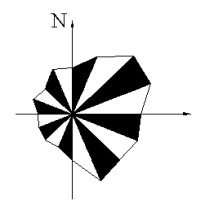 图2-1淮安风向玫瑰图水文：淮安市地处淮、沂、沭、泗诸水系的下游，过境水量大，且涵闸众多，市区现已形成南有苏北灌溉总渠、入海水道，西有二河，北有废黄河、盐河，中有京杭运河、里运河的水网城市。水文因子除受降水影响外，主要受过境水和水利工程调度的制约。承豫、皖、鲁三省及徐州地区的来水，分别经新沂河、入江水道、苏北灌溉总渠等主要行洪河道入江、入海。淮河入海水道起于二河闸，迄于淮安区苏嘴镇大单村，总长73.3公里，集水面积1592平方公里，其上口宽70米，底宽30米，丰水期水深3.59米，流量73.5立方米/秒；枯水期水深2.3米，流量4.5立方米/秒。苏北灌溉总渠起于高良涧，迄于淮安区苏嘴镇大单村，总长73.32公里，集水面积789平方公里，平均底宽87.5米，平均底高程3.4米。根据《江苏省地表水(环境)功能区划》，苏北灌溉总渠洪泽县段主要功能是饮用、农灌，淮安区段主要功能是农灌，水质目标为Ⅲ类。里运河是京杭大运河淮安段的组成部分，是南水北调东线调水工程的重要信道，也是南北水上运输的大动脉。里运河在淮安市境内从淮安区平桥镇至淮阴区竹络坝翻水站，长67.1公里，贯穿淮安市南北，是淮安市工、农业用水的重要水源地。根据《江苏省地表水(环境)功能区划》，里运河淮安调水保护区主要功能为饮用水源和工业用水，水质目标为Ⅲ类。京杭大运河淮安段从淮阴区杨庄至楚州平桥，全长53km，贯穿全市南北，横贯市区。平均水位9.4m，是全市的水运交通大动脉，不仅是北煤南运、南水北调的重要通道，而且是工业生产、农业灌溉的重要水源。清安河为市区主要废水排污河，起源于市区西南（里运河南）清江橡胶厂，由西向东流过淮安区南部，经地下涵洞穿过大运河，在楚州南门桥西侧与排水渠汇合，在阜宁腰间入苏北灌溉总渠，途径阜宁、滨海等县入黄海。清安河市区段长9.4km，河道总长21.6km，市区汇水面积约6km2。清安河处于京杭大运河及里运河包围的市区三角形地带。清安河宽3-40m，流速0.1-0.3m/s，平均流量1.5m3/s。废黄河原为淮河入海故道，自1194年黄河夺淮以来，河道逐渐淤淀萎缩，淮失入海故道，演变成今日的废黄河。入张福河口以上段废黄河，淮安市境内长15.3公里，上游来水量很小，现主要用于农业灌溉；杨庄活动坝以下段自杨庄闸引河口，经淮阴区杨庄、王营镇、涟水县城南至石湖镇出境，后进入盐城市在滨海县套子口入海，淮安市境内长96.4公里，最大行洪流量681立方米/秒，是淮安市区、淮阴区和涟水县生活饮用水水源地，水质目标为Ⅱ类。古盐河位于淮安市渠北地区运西片，其流域范围为苏北灌溉总渠以北、大运河以南、二河以东，涉及淮安市清浦、开发区及工业园区。植被、生物多样性：淮安市南北植被兼有，适宜生长的树种比较丰富。其中以暖温带落叶阔叶树种占优势，其次为常绿针叶树种，还有少数常绿阔叶树种分布。淮安市位于冬候鸟迁徙途径的东线上，同时地处淮河下游，境内湖泊众多，较大面积的湿地为冬候鸟提供了丰富的饵源和良好的栖息场所，据调查统计，常见鸟类有一百多种，属国家级保护的鸟类主要有白鹤、灰鹤、天鹅、白鹳等珍稀鸟类，还有国家二级保护动物草獐等野生动物资源。淮安经济技术开发区简介淮安经济技术开发区成立于1992年，开发区规划建设用地四至范围：东至大寨河，南至汕头路，西至翔宇大道，北至丰收河，原规划面积6.8平方公里。1993年10月经江苏省人民政府批准设立为省级经济开发区，2006年又被批准为高新技术开发区。2002年淮安市进行区划调整，将徐杨乡等划入开发区，开发区的发展空间跨过宁连公路，范围由淮安经济开发区老区扩大到徐杨片区，同时将新港工业园也作为淮安经济开发区的一个片区进行统一规划，面积由6.8平方公里扩大到60平方公里。2007年底，由于新的行政区划调整，淮安区的南马厂乡和席桥乡茭陵一站引河以西的东邱村和李席居委会成组成了南马厂乡工业集中区，划归淮安经济开发区管辖，面积由60平方公里扩大到91平方公里，分为老区、徐杨片区、新港片区和南马厂片区四大片区。江苏省环境保护厅于2006年对开发区环评进行了批复（苏环管[2006]110号）。开发区面积为60平方公里，分为三个片区：老区、徐杨片区、新港片区。淮安经济开发区老区位于淮安市主城区东部，具体范围：翔宇大道以东，宁连一级公路以西，深圳路以南，三亚路以北，总用地11.426平方公里。功能定位为城市的有机组成部分，以居住、商业为主的综合性、现代化的城市新区；淮安经济开发区徐杨片区西临宁连一级公路、新长铁路，东至京沪高速公路，北到和平路、深圳东路，南为茭陵抽水站引河，规划总面积41.923平方公里。功能定位为苏北地区高科技产业的集聚地之一，淮安市现代化的新城区；淮安经济开发区新港片区西起淮海西路、健康路，东到西安路，北临健康路，南止里运河，规划总面积6.651平方公里。功能定位为兼有工业（盐化工为主）、居住、教育、对外交通等各种用地性质的综合性的分区。江苏省环境保护厅于2008年对开发区徐扬片区规划调整环评进行了批复（苏环管[2008]1508号）。徐杨片区规划范围由西临宁连一级公路、新长铁路，东至京沪高速公路，北到和平路、深圳东路，南为茭陵抽水站引河，规划总面积41.923km2，调整为：西临宁连一级公路、新长铁路，东至京沪高速公路，北到废黄河，南为茭陵抽水站引河，规划总面积52.82km2，调整前后增加了面积10.9km2。产业定位为：以机械、电子、纺织、建材、物流产业为主，不得在规划限定用地以外建设印染及电镀企业。淮安市环境保护局于2010年对开发区南马厂乡工业集中区规划环评进行了批复（淮环发[2010]166号）。南马厂乡规划范围为北抵古黄河、南达茭陵一站引河、东到南马厂乡行政界线、西至京沪高速公路。规划用地面积约31km2。产业定位为：现代服务业、电子信息产业、生物医药及一般制造业（主要为食品、纺织服装（不含印染、印花）、家具建材、机械制造）。根据《国务院办公厅关于淮安经济开发区升级为国家经济技术开发区的复函》（国办函[2010]159号），国务院同意淮安经济开发区升级为国家经济技术开发区，定名为淮安经济技术开发区，规划面积为6.8平方公里，实行现行国家级经济技术开发区的政策。供水：在发展初期，以淮安市城南水厂供水为主要水源，同时筹建徐杨片区自来水厂。城南水厂位于淮安市南郊福田村，规模10万立方米/日，水源为蛇家坝干渠首。根据《淮安市城市总体规划调整（2005—2020）》，2020年淮阴区水厂和北京路水厂规模及水源不变，城南水厂扩建至68万立方米/日，水源为二河。发展中后期，将以徐杨片区自来水厂供水为主，水源为古黄河。规划徐杨自来水厂厂址位于金华路以西、和平路以南，控制用地约12公顷。拟新建的徐杨自来水厂总规模为50万立方米/日。具体实施过程可结合片区发展用水需求进行分期建设。供热：淮安经济技术开发区徐杨片区由淮安经济技术开发区热电有限责任公司集中供热，公司一期投资建设二台15MW汽轮发电机组和3台75 吨循环硫化床锅炉，于2004年11月份并网运营，二期投资建设150吨循环硫化床锅炉，2009年开始建设，于2011年5月份投入使用；2013年建设一台240t/h和一台15MW汽轮发电机组。公司目前现有主管线长度30余公里，支管线长度近40公里，主管线分西线、东线和富士康专用管线。公司年供汽能力约375t/h，目前蒸汽最大用量100多t/h，尚有200多t/h富余供热能力。排水：淮安市经济开发区污水处理厂总规模为16万m3/d，分阶段进行建设，一期工程第一阶段建设规模为4万m3/d，远期2020年扩建至16万m3/d，一期二阶段4万m3/d已取得环评批复，建设期为1年。现阶段处理工艺为C-TECH生物处理法，处理水质达《城镇污水处理厂污染物排放标准》(GB18918-2002)中一级A标准后排入清安河。燃气：以天然气为气源，天然气由西气东输区域管道供应。开发区的天然气由淮安市天然气门站通过中压干管供应。固废处置：淮安经济技术开发区徐杨片区产生的生活垃圾由环卫部门进行处置。该区域未设置危废处置设施，由各建设单位自行委托有资质的单位进行危险废物安全处置和处理。项目周围无文物保护目标。项目所在地区域环境质量现状及主要环境问题（环境空气、地面水、地下水、声环境、辐射环境、生态环境等）：1、环境空气质量中证安康检测公司于2018.4.26-2018.4.28对G1兴强花园、G2天宇机械环境空气进行监测，根据监测报告（HAEPD180417024019）显示，监测结果数据如下：表3-1环境空气质量检测结果表单位：mg/m3由表可见，二氧化硫、二氧化氮、PM10都没有出现超标现象，项目所在地大气环境质量状况良好，符合《环境空气质量标准》（GB3095-1996）二级标准要求。2、地表水环境状况清安河是淮安市区的主要纳污河，根据江苏省地表水（环境）功能区划，清安河水质执行《地表水环境质量标准》（GB3838-2002）Ⅴ类标准。本项目引用中证安康检测公司监测数据，中证安康检测公司于2018.4.26对清安河三个断面进行监测，根据监测报告（HAEPD180417024019））显示，监测结果数据如下：表3-2清安河断面水质监测结果表单位：mg/l（pH无量纲）由上表可知，清安河各项污染物可达到《地表水环境质量标准》（GB3838-2002）Ⅴ类水质标准要求3、声环境质量现状本项目位于淮安市经济技术开发区集贤路17号，中证安康检测公司于2018.4.26-2018.4.27对项目四周进行声环境质量监测，根据监测报告（HAEPD180417024019）显示，监测结果数据如下，可达到《声环境质量标准》（GB3096-2008）3类区标准。表3-3噪声监测结果（单位：dB）主要环境保护目标（列出名单及保护级别）：根据现场勘查，拟建项目周围环境保护目标见表3-2。表3-2 环境保护目标环境质量标准1、大气环境质量标准根据空气质量功能区分类，项目所在地属二类区，评价区域内常规大气污染物执行《环境空气质量标准》（GB3095-2012）中的二级标准。标准值具体见表4-1。表4-1 环境空气质量标准（μg/Nm3）2、地表水环境质量标准根据江苏省地表水（环境）功能区划，清安河水质执行《地表水环境质量标准》（GB3838-2002）中的Ⅴ类标准。具体见表4-2。表4-2 地表水环境质量标准限值（单位：mg/L）    3、声环境质量标准根据淮安市声环境功能区划，项目位于《声环境质量标准》（GB3096-2008）3类声环境功能区，执行该标准的3类标准。具体见表4-3。表4-3 声环境质量标准污染物排放标准1、大气污染排放标准本项热熔产生的经收集处理的非甲烷总烃排放执行《合成树脂工业污染物排放标准》（GB31572-2015）中新建企业非甲烷总烃排放限值要求。表4-4大气污染物排放限值限值（单位：mg/m3）本项热熔产生的未经收集处理的非甲烷总烃排放参《合成树脂工业污染物排放标准》（GB31572-2015）中无组织监控点污染控制要求.表4-5企业边界大气污染物浓度限值（单位：mg/m3）2、水污染排放标准项目排放的废水为生活污水，经化粪池处理后排入淮安经济技术开发区污水处理厂。污水处理厂的尾水排放执行《城镇污水处理厂污染物排放标准》（GB18918-2002）表1中一级A标准。具体见表4-7。表4-6 水污染物排放标准(单位：mg/L)注：*水温低于12℃时采用括号内的值。3、噪声排放标准项目运行期间，厂界噪声排放执行《工业企业厂界环境噪声排放标准》（GB12348-2008）中的3类标准值，具体标准值见表4-8。表4-7项目厂界噪声标准值（dB（A））   4、固废排放标准项目一般工业固废废物贮存执行《一般工业固体废物贮存、处置场污染控制标准》（GB 18599-2001）及修改单中相关规定。总量控制指标污染物排放总量控制指标建议见表4-8。表4-8项目污染物排清单单位：t/a废气：非甲烷总烃 0.0189t/a， 15米排气筒排放；废水：废水接管考核量：COD为0.26t/a、SS为0.16t/a、氨氮为0.026t/a、TP为0.003t/a，水量为1056m3/a，项目水污染物排放总量在开发区污水处理厂内平衡。固废：0。一、项目工艺流程及产污环节简述图5-1艺流程及产污环节图工艺流程简述①热熔：将原材料放入成型机中热熔炉，采用电加热的方式将原料加热至200度软化，加热过程中会产生有机废气G1。②吸塑成型：在成型机使软化的原料固定成半成品，成型过程中会产生有机废气G1。③冲压：使用冲压机对半成品进行机械加工。④粉碎：使用粉碎机将项目边角料粉碎成直径5mm左右的细小片材，便于边角料的外售，粉碎机工作时为全封闭状态，无粉尘产生。粉碎过程中产生边角料S1产生。④检验：对产品进行检验，检验产生不良品S2。⑤成品入库：对最终合格产品进行包装入库处理。本项目设备冷却用水循环使用不外排。主要污染工序一、施工期阶段本项目租赁一栋厂房，因此本环评不考虑施工期污染情况，仅对项目运行期的污染因素进行分析并规定相应的防治措施。二、营运期阶段1、大气污染物有机废气G1项目生产过程中所用的原料为主要为PET、PS片材，在热熔成型过程加工温度控制在200℃左右，在此温度下会使塑料片材熔化，不易产生分解现象，但会产生游离单体废气，以非甲烷总烃计。参照《空气污染物排放和控制手册》（美国国家环保局）推荐数据，一般塑料产生的气体（以非甲烷总烃计）排放系数按 0.35kg/t 塑料原料计，原料消耗量为600t/a，则非甲烷总烃的产生量为210kg/a。本项目有机废气通过集气罩收集后，通过光氧催化设备处理后有组织排放。集气罩收集效率为90%，光氧催化设备处理效率为90%。项目有机废气排放源强见表5-1.表5-1有机废气排放源强2、水污染物本项目用水主要为工艺用水和职工生活用水。工艺用水中冷却水池补充用水消耗不外排，用水量约为100t/a，生活污水经化粪池处理后排入污水管网。本项目职工有80人，参照《建筑给水排水设计规范》(GB50015-2003)（2009修订），职工用水取50L/人﹒天，则用水量1320m3/a，排污系数以0.8计，则产生生活污水为1056m3/a，污染物浓度为COD：300mg/L、SS：200mg/L、NH3-N：25mg/L、TP：3mg/L。表5-4本项目水污染物处理排放状况表图5-2 拟建项目水平衡图单位：m3/a3、噪声本项目的主要噪声声源为车间的空压机、冲床产生的噪声根据同类企业类比调查，噪声源强约为65-75dB(A)，各噪声源强度见表5-4。表5-4 主要噪声源强4、固废本项目产生的固废主要为生活垃圾、边角料及不良品。A.生活垃圾：本项目有职工80人，根据《城镇生活源产排污系数手册》，生活垃圾按每人每天0.6kg计算，则产生量为15.84t/a，由环卫部门清运。B. 边角料：产品在切边过程中会产生边角料，根据企业生产经验估算，产品加工产生边角料约为60t/a，边角料处理方式为材料供应商回收。C.不良品：根据企业生产经验估算，项目良品率在99%以上，不良品产量为5.4t/a，由材料供应商回收。①固体废物属性判定根据苏环办[2013]283号，对项目固废的利用处置方案进行汇总，见表5-5。表5-5建设项目副产物产生情况汇总表 t/a②固体废物分析结果汇总本项目固体废物产生及处置情况见表5-6。表5-6营运期固体废物分析结果汇总表种类排放源（编号）污染物名称产生浓度mg/m3产生浓度mg/m3产生量t/a产生量t/a排放浓度mg/m3排放速率kg/h排放速率kg/h排放量t/a排放去向大气污染物成型机非甲烷总烃3.583.580.1890.1890.360.00720.00720.018915米排气筒排放大气污染物成型机非甲烷总烃--0.0210.021-0.0080.0080.021无组织排放水污染物污染物名称废水量m3/a产生浓度mg/L产生浓度mg/L产生量t/a产生量t/a排放浓度mg/L排放浓度mg/L排放量t/a排放去向水污染物生活污水COD10653003000.320.322502500.26经化粪池处理后排入淮安经济开发区污水处理厂水污染物生活污水SS10652002000.210.211501500.16经化粪池处理后排入淮安经济开发区污水处理厂水污染物生活污水氨氮106525250.0260.02625250.026经化粪池处理后排入淮安经济开发区污水处理厂水污染物生活污水TP1065330.0030.003330.003经化粪池处理后排入淮安经济开发区污水处理厂水污染物污水厂进排水状况COD10652502500.260.2650500.03清安河水污染物污水厂进排水状况SS10651501500.160.1610100.006清安河水污染物污水厂进排水状况氨氮106525250.0260.026550.003清安河水污染物污水厂进排水状况TP1065330.0030.0030.50.50.0003清安河固体废物产生工序污染物名称产生量t/a处理处置量t/a处理处置量t/a处理处置量t/a综合利用量t/a综合利用量t/a外排量t/a外排量t/a备注固体废物职工生活生活垃圾15.8415.8415.8415.840000卫生填埋固体废物冲压边角料606060600000厂家回收固体废物检验不良品5.45.45.45.40000厂家回收主要生态影响：无主要生态影响：无主要生态影响：无主要生态影响：无主要生态影响：无主要生态影响：无主要生态影响：无主要生态影响：无主要生态影响：无主要生态影响：无主要生态影响：无主要生态影响：无序号设备名称等效声级（dB(A)）所在车间(工段)名称距最近厂界位置m1空压机75车间30m2冲床65车间30m施工期环境影响分析：项目已建成，仅需对厂房进行装修，没有土建施工，不产生土建施工的相关环境影响如机械噪声和扬尘等污染问题。但在设备安装以及装修过程会产生一些机械噪声，源强峰值可达85－100分贝，因此，为控制设备安装以及装修期间的噪声污染，施工单位应尽量采用低噪声的器械，避免夜间进行高噪振动操作，从而减轻对项目周界声环境的影响。另外设备安装以及装修期间产生生活污水应排入污水管网，生活垃圾应及时收集处理，设备安装以及装修期产生的固废应妥善处理，能回用的应回用，不能回用的应根据固废的性质不同交由不同的处理部门处理。设备安装以及装修期的影响较短暂,随着安装调试的结束，环境影响随即停止。营运期环境影响分析：一、大气环境影响分析光氧催化处理废气的原理：本项目产生有机废气经收集后采用光氧催化处理后排放。UV高效光解废气净化设备采用的大功率高能紫外线发射管，光子能量分别为742 KJ/mol和647 KJ/mol。要裂解切断污染物质分子的分子键，就要使用发出比污染物质分子的结合能强的光子能。高能紫外线光能将高分子量的化学物质，裂解为独立的、呈游离状态的污染物原子，再通过分解空气中的氧气，产生性质活跃的正负氧离子，继而生成臭氧，同时将裂解为独立的、呈游离状态的污染物原子通过臭氧的氧化反应，重新聚合成低分子的化合物如：水、二氧化碳等无污染物质。（1）非甲烷总烃有组织排放影响分析项目每年有组织排放的非甲烷总烃排放量为0.0189t，根据企业提供资料，项目风机风量为2000m3/h，一年工作时间为2640h，则非甲烷总烃排放浓度为0.36mg/m3，排放速率为0.0072kg/h，满足《合成树脂工业污染物排放标准》（GB31572-2015）中新建企业非甲烷总烃排放限值100mg/m3的要求。同时，经过SCREEN3模式预测分析，项目非甲烷总烃废气占标率不高，对周边环境影响较小。①预测模式1、预测范围：以厂区生产车间中心为中心点，以2.5km为半径的圆形区域。2、预测因子：非甲烷总烃。3、预测时段：生产运行期对大气环境的影响，并按正常排放进行预测。4、预测模式：采用HJ2.2-2008推荐模式清单中的估算模式分别计算各污染源的污染物的下风向轴线浓度，并计算相应浓度的占标率。②污染源参数本项目废气源参数和污染物排放情况见表7-1。表7-1项目有组织排放大气污染源基本参数③预测结果用SCREEN3模式预测正常排放情况下，本项目主要点污染因子最大落地浓度、距排放源距离和占标率，预测结果见表7-2。表7-2 非甲烷总烃排放对大气环境的影响根据上表分析，非甲烷总烃排放的最大落地浓度为0.0006061mg/m3，占标率为0.03%，占标率较小，由此可见非甲烷总烃有组织排放排放对周边大气环境影响较小。（2）非甲烷总烃无组织排放影响分析①预测模式1、预测范围：以生产车间中心为中心点，以2.5km为半径的圆形区域。2、预测因子：非甲烷总烃。3、预测时段：生产运行期对大气环境的影响，并按正常排放进行预测。4、预测模式：采用HJ2.2-2008推荐模式清单中的估算模式分别计算各污染源的污染物的下风向轴线浓度，并计算相应浓度的占标率。②污染源参数本项目废气源参数和污染物排放情况见表7-3。表7-3项目无组织排放大气污染源基本参数③预测结果用SCREEN3模式预测正常排放情况下，本项目主要点污染因子最大落地浓度、距排放源距离和占标率，预测结果见表74。表7-4 非甲烷总烃无组织排放对大气环境的影响根据上表分析，生产车间非甲烷总烃无组织排放的最大落地浓度为0.02929mg/m3，占标率为1.46%，占标率较小，由此可见非甲烷总烃无组织排放对周边大气环境影响较小。（5）项目大气环境防护距离根据《环境影响评价技术导则-大气环境》（HJ2.2-2008）规定，为保护人群健康，减少大气污染物无组织排放对居住区的环境影响，在无组织排放污染源与居住区之间设置的大气环境防护区域。本项目无组织排放废气为非甲烷总烃，其计算参数及计算结果详见表 7-5。表7-5大气环境防护距离计算表大气环境防护距离计算按照环境影响评价大气导则中推荐使用的大气环境防护距离标准计算程序计算结果，在正常工况情况下，建设项目的污染因子无超标点，对外环境影响可以忽略不计，因此本项目无需设置大气环境防护距离。（6）项目卫生防护距离根据《制定地方大气污染物排放标准的技术方法》(GB/T13201—91）推荐的计算公式，计算本次新建工程无组织排放的各污染源卫生防护距离。式中：Cm——标准浓度限值，mg/m3；
          QC——工业企业有害气体排放量可以达到的控制水平，kg/h；
          L——工业企业所需卫生防护距离，m；
         γ——有害气体排放源所在生产单元的等效半径，m。根据该生产单元占地面积S（m2）计算，r=（S/π）0.5；          A、B、C、D——计算系数。根据本项目（无组织）无组织排放的情况，由公式计算确定无组织排放污染物需要设置的卫生防护距离见表7-6。表7-6废气卫生防护距离计算表由上表分析，非甲烷总烃无组织排放的卫生防护距离计算值为0.212m，《制定地方大气污染物排放标准的技术方法》有关规定，本项目厂房周边设置50m卫生防护距离，在防护距离内无环境敏感目标。且项目卫生防护距离内以后不得新建居民点、办公楼、医院和学校等环境敏感目标二、水环境影响分析本项目废水为生活污水，经预处理后主要污染物浓度为：COD250mg/L、SS150mg/L、氨氮25mg/L、总磷3mg/L，各指标均可达到经济开发区污水处理厂的接管标准COD≤400mg/L、SS≤250mg/L、氨氮≤35mg/L、TP≤5mg/L。淮安市经济开发区污水处理厂规划处理规模为16万m3/d，现阶段一期工程建设已完成，设计处理能力为4万m3/d。目前，淮安市经济开发区污水处理厂接管处理的实际水量约3.2万m3/d，接管余量较大，本项目接管水量为2.5t/d，完全有能力接纳并处理本项目所排污水。目前项目所在地污水收集管网已建成，本公司在淮安市经济开发区污水处理厂接管范围内。综上所述，本项目生活污水经化粪池处理后排入淮安经济技术开发区污水处理厂，尾水达《城镇污水处理厂污染物排放标准》（GB18918-2002）表1中一级A标准后外排至清安河。对区域地表水环境影响较小。三、噪声环境影响分析本项目设备运行噪声在765~75dB（A）之间，采用多点源、等距离噪声衰减预测模式，并参照最为不利时气象条件等修正值进行计算，噪声从声源传播到受声点，受传播距离、空气吸收、阻挡物的反射与屏蔽等因素的影响，声能逐渐衰减，根据《环境影响评价技术导则声环境》（HJ2.4-2009），预测本项目实施后对边界噪声的影响。各评价点噪声对周界外的影响能够满足《工业企业厂界环境噪声排放标准》（GB12348—2008）3 类标准要求。因此项目噪声对环境的影响能够满足环境保护的要求，不会给周围环境带来明显的噪声污染。四、固体废物环境影响分析项目生活垃圾15.84t/a，委托环卫部门处置；边角料60t/a和不良品5.4t/a由材料供应商回收处理。建设项目一般工业固废的暂存场所需按照《一般工业固体废物贮存、处置场污染控制标准》（GB18599-2001）的要求建设，具体要求如下：（1）贮存、处置场的建设类型，必须与将要堆放的一般工业固体废物的类别相一致。（2）贮存、处置场应采取防止粉尘污染的措施。经上述处理后，本项目的固体废弃物能够实现资源化、无害化和减量化，对周围环境不产生影响，也不会造成二次污染。建设项目固体废物利用处置方式评价见表7-7。表7-7 建设项目固废利用处置方式评价表采取以上措施后，本项目产生的各种固体废物均得到了有效处理，不会造成二次污染，从环保角度考虑，固体废物防治措施可行。五、总量控制废气：非甲烷总烃0.0189t/a，15米排气筒排放；废水：废水接管考核量：COD为0.26t/a、SS为0.16t/a、氨氮为0.026t/a、TP为0.003t/a，水量为1056m3/a，项目水污染物排放总量在开发区污水处理厂内平衡。固废：0。七、三同时一览表表7-8建设项目环保“三同时”验收一览表内容类型排放源（编号）污染物名称防治措施预期治理效果大气污染物成型机非甲烷总烃光氧催化设备、15米排气筒达标排放大气污染物成型机非甲烷总烃加强车间通风达标排放水污染物生活污水SS、COD、NH3-N、TP化粪池处理达到开发区污水处理厂接管标准电和离电辐磁射辐射————固体废物生活生活垃圾环卫部门统一收集处理处置率100%固体废物冲床边角料材料供应商回收处理处置率100%固体废物检验不良品材料供应商回收处理处置率100%噪声机械设备等效连续A声级设备减震、厂房隔声、距离衰减，厂区合理布局厂界噪声达标其它无无无无生态保护措施及预期效果：无生态保护措施及预期效果：无生态保护措施及预期效果：无生态保护措施及预期效果：无生态保护措施及预期效果：无一、结论1.建设概况吉富兴业塑胶（淮安）有限公司拟投资950万元在淮安市经济技术开发区集贤路17号建设年产1500万片吸塑托盘项目。项目面积共计2700平方米，项目建设规模为达产后年产1500万件吸塑托盘。本项目取得了淮安经济技术开发区发改委关于本项目备案的通知，项目代码为淮管（发改）审备发[2015]75号。2、产业政策相符性分析本项目为塑料制品项目，属于国民经济行业类别中的塑料制品业(C292)。经查询项目不属于《产业结构调整指导目录（2011 年本）》（2013 年修正）中的鼓励类、限制类、淘汰类，属于允许类；不属于《江苏省工业和信息产业结构调整指导目录（2012 年本）》中的鼓励类、限制类、淘汰类，属于允许类；不属于《淮安市产业结构调整目录（2018-2020 年本）》中的鼓励类、限制类，属于允许类。3、选址与用地规划相符性拟建项目位于淮安市经济技术开发区集贤路17号，项目用地性质为工业用地。本项目用地不属于《江苏省限制用地项目目录（2013本）》、《江苏省禁止用地项目目录（2013）本》中限制或禁止用地项目，项目选址符合淮安经济开发区徐杨片用地规划。4、与生态红线保护规划相符性根据《江苏省生态红线区域保护规划》（2013年8月），项目所在地周边主要生态红线区域情况见上表，拟建项目距离最近的生态红线保护区为淮安经济技术开发区水厂废黄河饮用水水源保护区，距离二级管控区边界4.4km，因此拟建项目不在确定的江苏省生态红线区域范围之内，与《江苏省生态红线区域保护规划》相符。5、区域环境现状现状（1）大气环境质量现状本项目所在地空气环境质量较好，满足《环境空气质量标准》（GB3095-2012）二级标准的要求。（2）水环境质量现状本项目纳污水体—清安河水质满足《地表水环境质量标准》（GB3838-2002）Ⅴ类水标准。（3）声环境质量现状项目所在地及周围区域声环境质量良好，等效声级值都符合《声环境质量标准》（GB3096-2008）中3类标准。6、污染物排放情况（1）废气本项目热熔和吸塑成型过程中产生的非甲烷总烃通过集气罩收集后经过光氧催化设备处理后由15米排气筒高空排放，能够做到达标排放。（2）废水本项目产生的废水经厂内预处理后均能够达到淮安经济技术开发区污水处理厂接管标准，由淮安经济技术开发区污水处理厂处理达《城镇污水处理厂污染物排放标准》（GB18918-2002）一级A 标准后排入清安河。（3）噪声项目噪声源强主要为设备噪声，噪声声压级约在65-75dB(A)之间，经过隔声减振、距离衰减等措施处理，以及合理布局、利用厂界建筑作声屏障，厂界四周达标。（4）固废项目固废零排放。7、主要环境影响（1）大气环境影响分析本项目非甲烷总烃有组织排放最大落地浓度0.0006061mg/m3，占标率0.03%，出现距离90m：非甲烷总烃≤2.0mg/m3，对周围大气环境影响较小；本项目非甲烷总烃无组织排放最大落地浓度0.02929mg/m3，占标率1.46%，出现距离34m。由此可见项目废气排放对周围大气环境影响较小。（2）地表水环境影响分析本项目产生的废水经过厂内预处理后均能够达到淮安经济技术开发区污水处理厂接管标准，由淮安经济技术开发区污水处理厂处理达《城镇污水处理厂污染物排放标准》（GB18918-2002）一级A 标准后排入清安河，由污水处理厂的环境影响评价结果可知：若尾水能够达标排放，对纳污水体——清安河水环境质量影响可以接受，不会对河道造成显著影响。（3）声环境影响分析本项目对于噪声源，通过隔声、减振等措施处理，以及合理布局、利用厂界建筑作声屏障，项目产生的噪声对周围环境影响较小。（4）固体废弃物影响建设项目生活垃圾由环卫部门定期清运；边角料、不良品均由材料供应商回收。其方式可行，只要加强管理，建设项目固体废物不会对周围环境产生显著影响，也不会产生二次污染，从环保角度考虑，固体废物防治措施可行。8、环保措施和达标排放可行性（1）大气污染物本项目产生非甲烷总烃经收集后通过光氧催化设备处理后15米排气筒达标，非甲烷总烃排放浓度为0.36mg/m3，满足《合成树脂工业污染物排放标准》（GB31572-2015）中新建企业非甲烷总烃排放限值100mg/m3的要求。未经收集非甲烷总烃无组织达标排放，满足《合成树脂工业污染物排放标准》（GB31572-2015）中新建企业中无组织监控点污染控制要求。项目产生的大气污染物均能达标排放。（2）废水污染物项目生活污水经过化粪池预处理后排入开发区污水处理厂，生活污水水量小，可达到污水厂接管标准，不会对污水处理厂产生冲击影响，废水经过污水厂处理达到《城镇污水处理厂污染物排放标准》（GB18918-2002）的一级A标准排入清安河，能够做到达标排放。（3）噪声本项目对于噪声源，通过隔声、减振等措施处理，以及合理布局、利用厂界建筑作声屏障，周界噪声能够达到《工业企业厂界环境噪声排放标准》（GB12348-2008）3 类标准要求。（4）固体废弃物生活垃圾由环卫部门定期清运；边角料、不良品均由材料供应商回收。固废实现排放量为零。建设项目产生的污染物都能做到达标排放，因此，在企业严格落实本次评价提出的各项污染控措施前提下，本项目的建设对周围环境产生的影响不大，不会产生扰民或其他环境纠纷。9、环境监测计划（1）大气污染源监测监测点布设：排气筒。监测项目：非甲烷总烃；监测频次：每年监测一次。监测采样及分析方法：《环境监测技术规范》、《空气和废气监测分析方法》。（2）水污染源监测监测点布设：排污口监测项目：水量、COD、SS、NH3-N、TP。监测频次：每季度监测1 次。监测采样和分析方法：《环境监测技术规范》和《地表水和污水监测技术规范》。③噪声源监测监测点位：建设项目厂区四周边界监测项目：等效连续A 声级监测频次：每季度一次，全年共4 次测量方法：测量应在无雨雪、无雷电天气、风速5m/s 以下时进行，设置在场界外1m 处，高度在1.2m 以上。综上所述，该项目符合国家产业政策，选址合理。项目正常生产期间产生的废气、废水、噪声经采取合理有效的治理措施后，均可达标排放，对周围环境影响较小，固体废弃物能够合理处置不排放。因此，从环保角度看，项目的建设是可行的。二．建议1、建议项目固废暂存点应按照相应的环保规定及规范化整治要求完善；加强对原料的妥善保管，并采用严格的管理制度进行监督；2、加强生产管理，强化企业职工自身的环保意识和事故风险意识；污染物排放清单预审意见：公章经办人：年月日下一级环境保护行政主管部门审查意见：公章经办人：年月日审批意见：公章经办人：签发：年月日